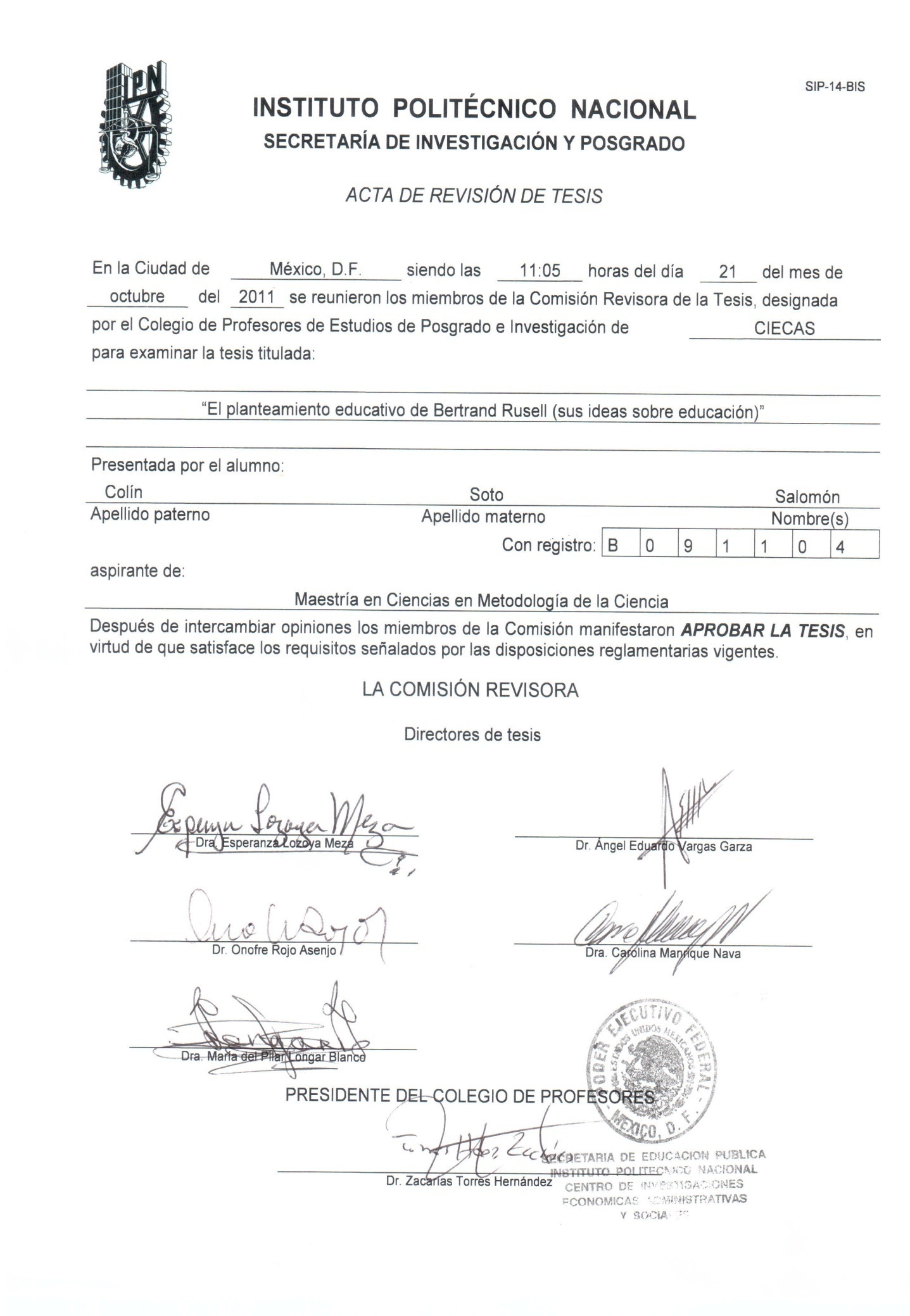 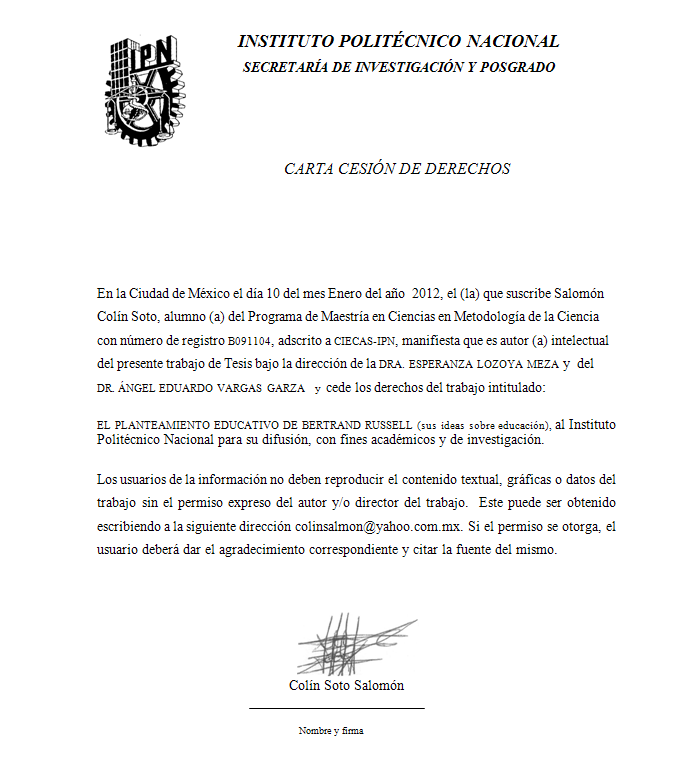 A G R A D E C I M I E N T O SA MIS PADRES:A MIS HERMANOS:A MIS DIRECTORES  DE TESISA LOS MIEMBROS  DE MI COMITÉ  REVISORD E D I C A T O R I A SA…José De Molina(1938-1998)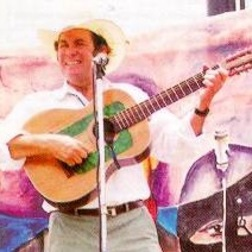 José de MolinaCantautor  mexicano nacido en la ciudad de Hermosillo, Sonora. Creador de canciones populares con contenido social, mismas que lo llevarían por Latinoamérica, Europa, Estados Unidos y toda la república mexicana.Como dijera José de Molina en su canción “halcón colea, colea” del disco “testimonios rebeldes”: Educación deficiente, dirigida por profesores alineados, acomplejados y agresivos. Quienes no miden las consecuencias al negar a un niño de siete años, Su boleta de primer grado si no se corta el pelo. A…PINK FLOYD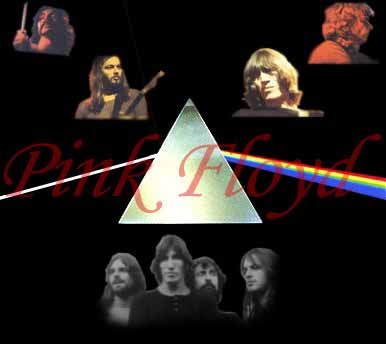 Another brick in the wall part 2 Del disco: The Wall Produced by David Gilmour, Bob Ezrin, and Roger WatersReleased November 30, 1979Recorded in Super Bear Studios between April and November 1979 Sleeve Design by Gerald Scarfe and Roger Waters No necesitamos ninguna educaciónNo necesitamos que controlen nuestros pensamientosNi sarcasmo oscuro en el salón de clasesProfesores dejen a los niños en paz¡Hey! ¡Profesores! ¡Dejen a los niños en paz!Al final  es sólo, otro ladrillo en la pared.Al final  es sólo, otro ladrillo en la pared.No necesitamos ninguna educaciónNo necesitamos que controlen nuestros pensamientosNi sarcasmo oscuro en el salón de clasesProfesores dejen a los niños en paz¡Hey! ¡Profesores! ¡Dejen a los niños en paz!Al final usted sólo es, otro ladrillo en la pared.Al final usted sólo es, otro ladrillo en la pared."¡Incorrecto, hágalo otra vez!""Si no te comes tu carne, no podrás comer pudín. "¿Cómo puedes comer tu pudín si no te comes tu carne?""¡Tú!" "¡Sí, tú "¡Tú!" "¡Sí, tú detrás de las vertientes de la bici, párese derecho señorita!"A…Bruce Lee(1940-1973)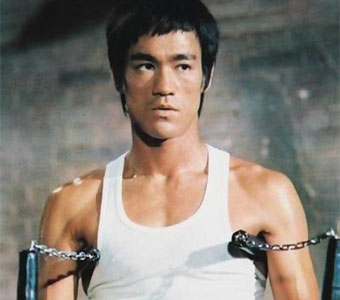 “El Jeet Kune Do favorece la no-forma, de modo que puede asumir todas las formas. Y ya que no tiene estilo, el Jeet Kune Do se adapta a todos los estilos. Como resultado el Jeet Kune Do usa todos los modos y no está limitado por ninguno, y de forma semejante utiliza cualquier técnica o medio que sirva a su fin. ”Bruce lee filosofo, actor y artista marcial de origen chino nacido en San francisco EE.UU. murió en Hong Kong a la edad de treinta y tres años. Fundó varias escuelas de kung fu y de ellas surgieron tres campeones mundiales, en artes marciales, durante tres años consecutivos, sobresaliendo la figura de Chuck Norris quien siguió los pasos de lee en la actuación.Su  libro el Tao del Jeet Kune do fue sin duda una revolución  en la concepción educativa  de las  artes  marciales de su época, la cual estaba basada en repeticiones  y en  movimientos sin contacto real. Repetir  como “robotito”, mil, dos  mil,  un millón  de veces, la  patada  lateral (bajo el son marcial del instructor: ¡uno!  ¡Dos!  ¡Tres! ¡Cuatro!…) Para  por fin tenerla aparentemente dominada.Las artes marciales se enseñan actualmente decía Bruce, como si se enseñase al alumno a nadar en tierra seca… hay  que  meterlo a la piscina, a la alberca. Que se moje, que sienta el movimiento del agua, que reflexione, que medite sobre la situación en la que se encuentra.A… Krishnamurti(1895-1986)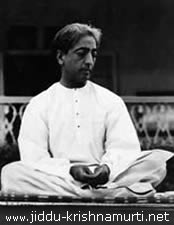 “No es cuestión de educar al niño sino más bien al educador, pues él lo necesita mucho más que el alumno. El alumno, después de todo, es como una tierna planta que ha menester de guía, de ayuda; pero si el que brinda ayuda es incapaz, estrecho, fanático, nacionalista y otras cosas más, es natural que su producto sea lo que él es. Paréceme, pues, que lo importante no es tanto la técnica de lo que se ha de enseñar, que es secundaria, lo que tiene primordial importancia es la inteligencia del propio educador.”A… QUINO(1932)Humor en la educaciónMafalda  por Quino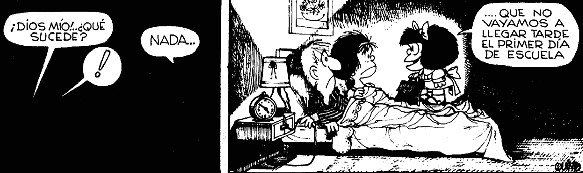 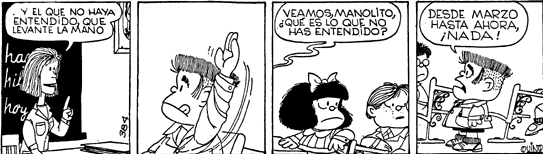 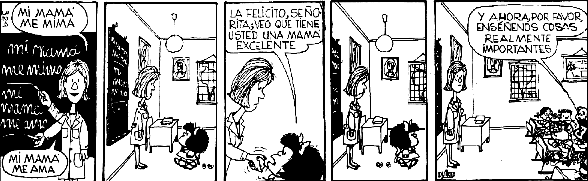 ¡Jajaja! Nada mejor  que un poco de buen humor, al mismo tiempo que se cuestionan algunas  prácticas educativas. Y quien mejor para hacerlo que Quino a través de su genial personaje. A… JORGE LUIS BORGES(1889-1986)INSTANTESSi pudiera vivir nuevamente mi vida,En la próxima trataría de cometer más errores.No intentaría ser tan perfecto, me relajaría más.Sería más tonto de lo que he sido,De hecho tomaría muy pocas cosas con seriedad.Sería menos higiénico.Correría más riesgos,Haría más viajes,Contemplaría más atardeceres,Subiría más montañas, nadaría más ríos.Iría a más lugares adonde nunca he ido,Comería más helados y menos habas,Tendría más problemas reales y menos imaginarios.Yo fui una de esas personas que vivió sensataY prolíficamente cada minuto de su vida;Claro que tuve momentos de alegría.Pero si pudiera volver atrás trataríaDe tener solamente buenos momentos.Por si no lo saben, de eso está hecha la vida,Sólo de momentos; no te pierdas el ahora.Yo era uno de esos que nuncaIban a ninguna parte sin un termómetro,Una bolsa de agua caliente,Un paraguas y un paracaídas;Si pudiera volver a vivir, viajaría más liviano.Si pudiera volver a vivirComenzaría a andar descalzo a principiosDe la primaveray seguiría descalzo hasta concluir el otoño.Daría más vueltas en calesita,Contemplaría más amaneceres,Y jugaría con más niños,Si tuviera otra vez vida por delante.Pero ya ven, tengo 85 años...Y sé que me estoy muriendo.ÍNDICEÍNDICE DE CUADROS Y FIGURASCuadro 1. Dimensiones del acto educativo	46Cuadro. 2 Modelos del sistema educador	48Cuadro 3 Pirámide de Maslow	56CUADRO 4. Comparación  del Conductismo vs.  Humanismo (en educación)	65Cuadro 5.  Maestro  un ideal  vs.  Maestro  propagandista	86GLOSARIOSIGLAS Y ABREVIATURASAAHP		American Association of Humanistic Psicology (Asociación Americana de Psicología Humanista)A. EINSTEIN		Albert EinsteinA.S. NEILL		Alexander Sutherland NeillB. MALINOWSKI	Bronislaw MalinowskiCELAM		Consejo Episcopal LatinoamericanoCND		Campaignfor Nuclear Disarmament (Comité para el desarme nuclear)E-R		Estimulo -  RespuestaE.U.		Estados Unidos  de AméricaJ.P SARTRE		Jean Paul Sartre J.S. MILL		John Stuart MillL. CARDENAS		Lázaro  Cárdenas del Río PEA	Proceso enseñanza-aprendizajeS.XX		Siglo VeinteUNESCO  		United Nations Educational, Scientific and Cultural Organización    (Organización de las Naciones Unidas para la Educación, la Ciencia y la Cultura)URSS	Unión de Repúblicas Socialistas SoviéticasRESUMEN	El presente trabajo de tesis tuvo como objetivo conocer, describir pero sobre todo comprender  las ideas educativas de Bertrand Russell.Se utilizaron Los métodos y técnicas  de la investigación documental.Se recurrió a la filosofía de la educación para tener un criterio acerca de los fines de la misma.Y a la psicología de la educación para reflexionar sobre el trato que se requiere o se debe dar al alumnado.Estos dos ámbitos están íntimamente ligados, ya que por un lado los fines nos dirán qué tipo de persona se desea formar.Y por el otro lado valorar qué trato hacia la persona es el idóneo en este marco de cultura occidental democrática promotora del respeto y la tolerancia, ente otras cosas.Sobre todo por este aspecto de la libertad, la dignidad, la libre elección, el criterio y la parte afectiva.Las principales ideas sobre educación del autor que se abordaron fueron la libertad, el papel del Maestro y la educación para el mundo.Justamente esto enmarca las principales propuestas en torno a la educación en la voz de Russell, el desarrollo de todas las potencialidades de la persona, el desarrollo del carácter, la libertad  de elección. Para culminar en su máxima propuesta a saber: la universidad mundial que forme ciudadanos del mundo.	Finalmente se llegó a la conclusión de que vale la pena poner  nuevamente sobre la mesa de discusión, las propuestas que sobre educación hiciera Russell.Palabras clave: Russell, educación, libertad, alumnado, maestro, humanismo, fines.ABSTRACTThe present thesis work had as objective to know, to describe but mainly to understand the educational ideas of Bertrand Russell.The methods were used and technical of the documental investigation.It was appealed to the philosophy of the education to have an approach about the ends of the same one.And to the psychology of the education to meditate on the treatment that is required or it should be given to the pupil.These two environments are intimately bound, since on one hand the ends they will tell us that person's type is wanted to form.And for the other side to value what treatment toward the person it is the suitable one in this mark of culture democratic western promoter of the respect and the tolerance, entity other things. 
Mainly for this aspect of the freedom, the dignity, the free election, the approach and the affective part.The main ideas on the author's that you/they were approached education were the freedom, the Teacher's paper and the education for the world.Exactly this frames the main proposals around the education in the voice of Russell, the development of the person's potentialities, the development of the character, the election freedom. To culminate in their maxim proposed that is: the world university that forms citizens of the world.	Finally you reach the conclusion that it is worthwhile to put again on the discussion table, the proposals that it has more than enough education he made Russell.Words key: Russell, education, freedom, pupil, teacher, humanism.
INTRODUCCIONEl presente trabajo de tesis tuvo como objetivo estudiar y describir el proyecto educativo de Bertrand Russell, a la luz de la pugna entre dos vertientes educativas. Por un lado están quienes se inclinan por  una educación humanista (Rogers, Fromm, entre otros), en  la que  ocupa un papel central, el ser  humano y su relación con el entorno, con el mundo, y por el otro quienes la  consideran con un enfoque científico-técnico (Watson y Skinner). Quizá el término proyecto educativo sea  muy pretencioso, sin embargo como se expone en capítulo tercero, la serie de ideas sobre educación que expone Bertrand Russell a lo largo de más de 40 años, bien podrían cumplir con los principales elementos de lo que es un proyecto educativo, si bien Bertrand Russell no dejó un escrito que hable explícitamente de ello. Este enorme periodo de escritos sobre educación, se puede segmentar en dos etapas: la primera que se considera fue donde él se nutrió de varias propuestas y sin duda sufrió la influencia de algunos autores que abarcaría desde 1916 hasta la creación de su escuela de Beacon Hill y la segunda tras su salida, de la misma, hasta 1962. Por otra parte es bien sabido que el tema educativo es demasiado complejo, que tiene demasiados puntos de controversia y que se puede tratar desde muchas aristas. El presente trabajo se limita a las ideas educativas medulares de Bertrand Russell a saber: la sociedad, la libertad, el maestro y el internacionalismo. Se utilizó una metodología (no en el sentido de reflexión sobre el método, más bien como el uso de métodos y técnicas) o mejor dicho una metódica documental. Como los métodos y técnicas de la investigación documental.Se identificaron los temas relacionados con el trabajo de tesis, se hizo una lectura rápida de los mismos, se selecciono, dentro de ellos, varias citas y se elaboraron algunas fichas.  Se leyó por otra parte material de apoyo, sobre todo en lo referente a la filosofía de la educación y la psicología.  Se hizo una lectura analítica de los textos de Russell. Todo esto corresponde al método y técnicas documentales bibliográficas.Después se uso el método documental-descriptivo, ya que se llevaron a cabo las lecturas y se están describiendo los principales aspectos de la vida y obra de Russell.En algunas  partes se hizo análisis del discurso filosófico y político, por ejemplo a la hora de reflexionar sobre la posible postura que tenía sobre un tema determinado. Por tanto en todas estas partes  se está haciendo análisis del discurso. Pero al mismo tiempo otro método que se aplicó fue la hermenéutica, porque si se está diciendo que sucedían cosas en aquella época, implica  una interpretación, se trataron  de dar las razones del por qué él pensaba  así o de forma diferente a otros autores contemporáneos. El camino para buscar la bibliografía fue este:Cabe mencionar que primero se trabajó con un tema que tenia  la pretensión de comparar las diferencias metodológicas entre la psicología  social sociológica versus la psicología social individualista. Se abandonó este tema  a sugerencia del director y se abordó el tema de la crítica  que hacia Russell a la ciencia y técnica.En esa lectura se emprendió el estudio de su biografía en donde se conocieron los títulos, así como las fechas de publicación, de todas sus obras del autor a lo largo de sus 98 años de vida. De igual forma en esta lectura se entró en contacto y se vieron las ideas educativas, como interesantes y pertinentes para tema de investigación. El siguiente paso fue buscar en los más de 70 libros publicados por Russell. Para esto se recurrió al banco de datos de la UNAM, UAMI y en las diferentes librerías incluyendo las que tienen venta  en línea. Se consideró que eran suficientes para abordar el tema, dado que se tenía todo el material a disposición. De tal manera finalmente se decidió trabajar con el tema educativo en Bertrand Russell. El primer criterio utilizado fue el de contar con la bibliografía completa sobre el tema en cuestión.  Para que abordar algo, por interesante que sea, sino se cuenta con los documentos requeridos para su investigación. El segundo fue justamente el que se podía considerar a Russell como una tercera vía a lo que había.Para el abordaje acerca de la vida y obra de Russell se cuenta con su autobiografía que se publicó en tres tomos y apareció en 1967 casi al final de su vida. Nada mejor que el puño y letra del personaje narrando su trayectoria y sus vivencias.También son muy valiosos textos escritos por sus biógrafos, principalmente se encontraron: Ronald Clark, y Dionisio Pérez. Y por último los escritos que sus amigos hicieron en torno a Russell. Ralph Schoenman escribió “Homenaje a Bertrand Russell”. Ludwig Wittgenstein, su obra: “Cartas a Russell, Keynes y More”. Fromm su ensayo “Sacerdotes y profetas”.Para la parte de su postura política y religiosa se revisaron los libros: “Crímenes de guerra en Vietnam”, “Teoría y práctica del bolchevismo”, “Porqué no soy cristiano”, “Los caminos de la libertad, Retratos de memoria y otros ensayos”, entre otros.Sobre los principales aspectos educativos, primeramente se ha recurrido a dos libros que Russell escribió apropósito del tema educativo:“Ensayos sobre educación” (1926) escrito como preámbulo a su experiencia en Beacon Hill y “La educación y el orden social” (1932) escrito cuando Russell ya tiene ciertas vivencias practicas  sobre el tema.En segundo lugar, hay varios libros que, aunque no están escritos específicamente para la educación, si contienen capítulos que tratan el tema como son:“Principios de reconstrucción social” (1915), “Misticismo y lógica” (1918), “Perspectivas  de la civilización industrial” (1923), “Ensayos de un escéptico” (1928), “Elogio de la ociosidad”, “Ensayos impopulares”, “Realidad  y ficción”, Finalmente me apoyo en otros libros que no tratan el tema pero me sirven para comprender los ideales de Russell (el humanismo, sexualidad  etc.) entre ellos tenemos: “Ideales políticos”, “La perspectiva científica”,  “Autoridad e individuo”.Ya como tema final sufrió sin embargo una serie de cambios  los más relevantes fueron que primeramente se le intento dar un enfoque más de corte histórico y con los nuevos directores término por dársele un enfoque más pedagógico  y filosófico. Por tal motivo para los diferentes enfoques psicopedagógicos del siglo XX. Se revisaron los libros siguientes:“Psicología y pedagogía” de Alberto Merani, “Psicología humanista” de Helmut Quitmann, “Fundamentos  de Psicología” de José Luis Martorell, “Psicología del aprendizaje” de  Rubén Ardila, entre otros.Se complementaron con:	“Pedagogía general y filosofías de la educación” de Redden, “Filosofías de la educación” de Fullat, “La educación y sociología” de Emile Durkheim. “Pedagogía del oprimido”  y “La naturaleza política de la educación” de Paulo Freire, “La educación como imperialismo cultural” de Martin Carnoy, “La (des)educación y Sobre democracia” de Noam Chomsky, entre otros. Este fue de cierta forma una especie de marco metodológico, que fue en función del objeto de estudio del objetivo de la investigación, del planteamiento del problema.Por otro lado, cabe mencionar que la elección del personaje Bertrand Russell obedece a varios motivos: El primero es: mi conocimiento previo de Russell a través de sus libros, como ya se mencionó,  referentes  a la ciencia y sociedad, entre los que destacan: La perspectiva científica, Ciencia y religión, entre otros.En dichos textos Russell trata temas como el método científico, los orígenes de la ciencia moderna, etc. También se aventura a hacer postulados sobre el futuro  de la sociedad bajo el dominio  de la ciencia, que  sería  como su ideal. Por  contraparte está  la posibilidad de llegar a una sociedad dominada por la técnica, situación que  Russell pronostica como catastrófica para la humanidad a tal grado que puede llevarla a su  auto aniquilación.El segundo  motivo es que  Bertrand fue  un intelectual cuyo origen  matemático y filosófico le hacía ser, de un carácter científico riguroso, en sus  análisis, siempre  argumentando con la razón y la lógica por delante. De allí que  fuera tan duro  con las religiones y el marxismo a los que consideraba fuera de toda ciencia, porque no podían  demostrar nada  de sus  postulados, y eso les daba un carácter  de falsos y nocivos. En uno de ellos, por ejemplo, decía:“He intentado llevar los métodos exactos y demostrativos de la matemática y la ciencia a regiones tradicionalmente abandonadas a la especulación vaga”.Así se refiere cuando menciona a Marx:“su creencia de que hay una fuerza cósmica llamada materialismo dialectico, que rige la historia humana independientemente de la voluntad de los hombres, es mera mitología.”.Bertrand Russell cree en la ciencia como un bien irrenunciable para la humanidad, el cual la puede llevar a construir una sociedad científica (una sociedad ideal  para él) sin embargo, la ciencia como técnica la ve como un peligro, porque puede llevar  a una sociedad maniquea, esclavizante que lleve a la civilización a su propia aniquilación.Finalmente se eligió este autor porque revisando los textos de Russell es de llamar la atención su postura ante la educación: tiene varios ensayos sobre el tema y dos libros dedicados completamente a él, en donde aborda los diferentes aspectos de la misma. Era tal su pasión por la educación que fundó una escuela para poner en práctica sus teorías educativas, dicha escuela abrió por primera vez sus puertas en septiembre de 1927. La educación a lo largo de la historia ha tenido y tiene una naturaleza política, es y ha sido instrumento para que las clases dominantes perpetúen su statu quo y para auto reproducirse. Russell es un hombre comprometido con su tiempo con la historia con la humanidad. Ve el gran riesgo que corre la especie humana por las guerras, la posibilidad de una guerra nuclear que aniquilaría a todos. Él toma la estafeta y trata de hacer algo para evitarlo. Bertrand ve en la educación un medio para lograr este fin. Sus ideas educativas forman parte de su gran proyecto a saber: una universidad internacional en un gobierno mundial.Y esto parece que debe ser  rescatado. Se consideró que vale la pena poner sobre la mesa las ideas educativas de Bertrand Russell ya que en mucho son vigentes, sobresaliendo su propuesta de una educación internacional, parte medular de su gran proyecto, a saber: un gobierno mundial,  cuya finalidad fuese la de garantizar la convivencia entre las personas  eliminando así  toda  posibilidad de guerra en la humanidad.No solo es necesario, decía Russell, educar universalmente para desmantelar los nacionalismos, es conveniente además educar para la libertad, eliminando las dinámicas escolares que inculcan  un sometimiento  y miedo a la autoridad.Las personas educadas  bajo este perfil estarían en la posibilidad de acatar o desobedecer las políticas implementadas  por tal  o cual gobierno, con  base  a un criterio capaz de evaluar  los beneficios  y perjuicios  para la humanidad. La educación actual debería retomar el gran ideal educativo de Bertrand Russell del internacionalismo. Educar para ser ciudadanos del mundo.Sin embargo hay que considerar que el fenómeno educativo difícilmente se puede presentar como un sistema aislado. En realidad,  afecta y se ve afectado por otros. Entre la gama de posibilidades se pueden identificar las siguientes: Sistema políticoSistema cultural (social)Sistema económico.Por lo tanto el sistema educativo o la educación que propone, Russell ha de ser acompañada de una serie de cambios sustanciales en diversos rubros, como dijeran los marxistas, debe haber condiciones objetivas donde el individuo que recibe dicha educación en verdad pueda desarrollarse y lograr su cometido, eso implica que sus condiciones económicas, sociales y políticas entre otras, sufran un cambio positivo. Sin las cuales todo intento por generar nuevos individuos vía exclusiva de la educación está condenado a fracasar.Para elaborar esta investigación se hicieron las siguientes preguntas:¿Cómo fue su vida, en que entorno se desarrolló, que le llevaron a hacer esos  planteamientos y no otros?¿Elaboró algún proyecto educativo? ¿Este proyecto educativo corresponde a las ciencias educativas o a más bien es una cosmovisión filosófica?¿Son sus planteamientos una utopía educativa o social?¿Sería pertinente que los planteamientos, hechos por Russell, se colocaran nuevamente sobre la mesa de discusión?A estas preguntas se trató de darles respuesta, desarrollando los siguientes apartados:En el Capítulo I, de este trabajo se trató de conocer, la vida y obra de Bertrand Russell. Se aborda al personaje desde su formación temprana, en su orfandad y su desarrollo bajo el más estricto puritanismo inglés. Se Identifican las coyunturas que le hacen cambiar sus ideas, sus posturas ante una sociedad que vivirá los más grandes estragos que ha vivido la humanidad en toda su historia: las guerras mundiales, la guerra fría, la bomba atómica, entre otras. A Russell con su casi siglo de vida parece haberle tocado vivir todo.También se tratará de exponer sus principales ideas sobre la religión, el comunismo, y la sexualidad. Conocer su origen, su formación, sus principales influencias, sus obras, principales  ideas, y su activismo  político  y social (su visión de los principales  aspectos  de la sociedad). Su postura filosófica, sus transformaciones a lo largo de su historia de vida. Los principales aspectos del perfil del autor. El contexto histórico, político y social en el cual Bertrand Russell, logra  su  formación y en el cual posteriormente hará sus propuestas educativas. Todo esto brindó la posibilidad de conocer más a fondo el tipo de educación en sociedad a la que aspira Bertrand Russell. Esto fue precisamente el objetivo de la tesis.El Capítulo II. Para el caso del presente trabajo se considero que aplican los aportes de la filosofía de la educación y la psicología educativa. Esto obedece a que los planteamientos de Russell, si bien podrían cumplir con algunos elementos de lo que es un proyecto educativo, el grueso de sus ideas son de corte filosófico, en tanto apelan a una serie de características, entre las que destacan el concepto de naturaleza humana. Por lo tanto estos dos aspectos tan marcados en él fueron desde donde se pretendió realizar la reflexión.Para abordar la filosofía de la educación y la psicología educativa, se trata de hacer una reseña de los conceptos más relevantes sobre las ideas educativas en ambos campos, con la intención de generar un marco teórico que ayude a normar un criterio, para posteriormente en el siguiente capítulo abordar las ideas educativas expuestas por Russell.En una primera parte se tratan los elementos que se consideraron más pertinentes de acuerdo a la filosofía de la educación propuesta por Octavi Fullat. La segunda parte la comprende el abordaje de las corrientes de la psicología de la educación. Se acotó a las posturas del conductismo y el humanismo y de estas solamente los aspectos más representativos y vinculados con la educación. Específicamente la relación del alumno y el maestro. La razón es que en muchas de sus propuestas Russell hace una crítica  a las practicas educativas que tienen relación con una concepción conductista y por otra parte enfatiza la promoción de cuestiones que muy bien podrían ser postulados de la corriente humanista. Así, esto permitirá ubicarlo como ya se menciono anteriormente.               A continuación en el Capítulo tercero, se hace un recorrido por los principales puntos  de la educación en Bertrand Russell. Quien no era un pedagogo, y por tanto no desarrolló una teoría educativa, en estricto sentido. Sin embargo si estudio y reflexiono críticamente sobre las principales propuestas progresistas de la educación que se daban en su época (John Dewey, Montessori, entre otros), además de ser un estudioso de los avances científicos que abonaba la psicología educativa. Bertrand Russell se centra en el ser humano. Es un humanista y desea el desarrollo de lo mejor en las potencialidades de cada hombre. Así se percibe, desde 1916 fecha en que surge su primer escrito sobre educación hasta 1962 fecha de la última publicación sobre el tema.Sin duda el principal pilar de las ideas educativas de Bertrand Russell es la libertad que va a permear en los diferentes rubros educativos. Y ya para cerrar se realiza la discusión de la propuesta educativa de Bertrand Russell.	Para terminar con las conclusiones, entre las cuales se llegó a que vale la pena poner  nuevamente sobre la mesa de discusión, las propuestas que sobre educación hiciera Russell. Cada uno de los capítulos da respuesta a cada una de las preguntas formuladas, la cuarta que es de carácter más general, se respondió mediante la reflexión conjunta de todas.CAPÍTULO IVIDA Y OBRA (EL PERSONAJE)Con este capítulo se intentó generar un contexto histórico – social, con la finalidad de obtener elementos que permitan comprender el porqué tuvo esos alcances en sus ideas educativas. Y para situarlo en el tiempo se hace una reseña educativa.Algunos antecedentes:Hablar de la historia de la educación es sin duda un tema muy vasto. Se ha tratado de hacer una reseña pequeña que sirva para ubicar los antecedentes educativos hasta llegar a Russell, sabiendo de antemano que por espacio en la tesis se han de dejar sin mencionar cantidad de momentos históricos.Como antecedentes importantes se podría decir que:En la sociedad primitiva, no existía un concepto de educación como la conocemos actualmente, porque estamos acostumbrados a identificar la escuela con la educación y sobre todo con la formación individualista, por ello al hombre de nuestro siglo le cuesta tanto aceptar que la educación en la sociedad primitiva existía y que se daba en forma espontanea y la impartía toda la comunidad en su conjunto. El ambiente y la comunidad  eran la fuente de educación de los niños. A través de la convivencia diaria con los adultos y su entorno el niño asimilaba su cultura y obtenía una educación sin que nadie lo dirigiera expresamente. Generalmente la madre era la encargada directa de la educación de los hijos aunque podían participar de igual forma todos los miembros de la familia.En esta sociedad no hay clases, en sentido estricto como se ejercen ahora, por tanto todos los miembros intervienen en la enseñanza y formación de los jóvenes. Todos los niños participaban en las funciones de su comunidad.El transitar del hombre primitivo al hombre antiguo (Grecia, Roma etc.)  Implicó el surgimiento de  las clases sociales. Se acaba el comunismo primitivo, se acaba la colectividad y con ello la educación pasa del comunitarismo al interés político y económico.En el caso concreto de Atenas y Esparta la educación es prácticamente la misma (una educación de corte militarista). En Esparta  El estado toma el control de la educación, le interesa asegurar la superioridad militar sobre los pueblos esclavizados. No existe instrucción alguna, muy pocas personas de la nobleza sabían leer y contar. Se prohibía a los jóvenes interesarse en cosas que no fueran de corte marcial. Para ello recurrían a medidas de severidad y crueldad. Fomentaban el amor homosexual para que los combatientes estrecharan sus lazos de compañerismo y lealtad. En Atenas, fuera de la historia romántica que varios autores y algunas instituciones han fomentado, la situación no era muy diferente. El aumento de la riqueza y el número de esclavos los llevó a un desprecio total por el trabajo.Al llegar a la etapa feudal la educación quedó acaparada por la iglesia y sus centros de acción eran los monasterios. En las escuelas monásticas sí se permite la entrada de las masas, contrario a lo que sucedía en las antiguas civilizaciones, pero no se les enseña a leer y escribir. La aceptación de las masas campesinas, tiene el interés de adoctrinarlos en las enseñanzas religiosas.El tránsito del feudalismo al capitalismo, implicó una lucha por el dominio en la educación entre la iglesia y la burguesía. Por tanto surge la reforma, el protestantismo y Martín Lutero pasa a ser el intérprete de la burguesía y de la pequeña nobleza. La educación era una fuente de riqueza y de poder para el burgués, quien estaba interesado en formar personas que fueran buenas para los negocios, cultas y muy diplomáticas. La visión teocrática del feudalismo era ya intolerable para la cada vez más poderosa clase dominante. Surge la escuela laica.En el siglo XX, si bien es cierto que ocurren cantidad de posturas y propuestas educativas, también es cierto que se presenta, a lo largo de las décadas, un diálogo sobre educación entre dos posturas o formas de ver el mundo. La corriente humanista que pretende el desarrollo del ser  humano y el conductismo que se enfrasca en la conducta únicamente. Dicho diálogo a veces tiene momentos de encuentro y las más de las veces de enfrentamiento. Russell aparece como una vía alternativa. Por tal motivo en el capítulo tercero se abordan ambas posturas. Bertrand  Russell como se verá en el capítulo cuatro, es ante todo, un humanista. Russell Intenta, por lo tanto, una propuesta que contenga todos los elementos, para posibilitar lo mejor del ser  humano. Pero quien es él, véase a continuación.1.1 	SU VIDA Con el fin de comprender mejor  las  ideas de Bertrand  Russell es preciso saber  algo de las  influencias que lo formaron (su familia, su educación, su medio social, su medio académico, entre otros) a manera de referente. 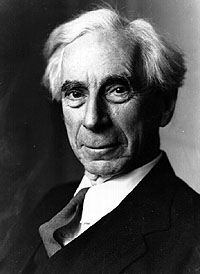 Nació en 1872 en  Ravescroft (Inglaterra). Proviene de una familia  aristocrática de tradición liberal y progresista. Sus padres  eran  ateos, racionalistas, amigos  y discípulos  de John Stuart Mill.  Su abuelo paterno, lord John Russell, había sido  dos  veces primer  ministro  y jefe  del  partido  liberal, en el  ambiente  político de la época  victoriana. Dos  años contaba  el pequeño Bertrand  cuando  muere  su  madre y tres años cuando  muere  su padre. Pese a los deseos de sus padres, Russell seria educado por sus  abuelos  paternos, en un rígido  ambiente  puritano. Como él mismo relata  en su autobiografía, que pese a tener sirvientes la alimentación era demasiado simple, sin disfrute alguno. El alcohol y el tabaco eran mal vistos. En pocas palabras en esa casa sólo se apreciaba la virtud; la virtud a costa del intelecto, la salud, la felicidad y de cualquier bien mundanal. Dice Bertrand a manera  de queja:“Había sido obligado a vivir en una atmósfera morbosa, en la que se fomentaba una especie de moralidad insana hasta tal grado que la inteligencia se paralizaba.”Russell se rebelaría más tarde contra esta atmosfera cultural, purita, ascética, carente de placeres. Y plasmaría toda su aversión generada en esta época en la mayoría de sus ensayos, como se verá más adelante.Su primera  infancia la pasa  bajo la educación  de tutores  particulares, no fue  a la escuela. gracias  a su  innata  facilidad en  el  aprendizaje  de  los idiomas, pudo  tempranamente y  de modo  simultáneo  hablar  el  inglés  y el  alemán. En la época  cercana  a su  adolescencia  aprende  latín  y griego. A los  11 años empieza  a estudiar  geometría bajo  la tutela  de su  hermano  Frank.Sin duda fue  uno  de los  más  grandes  acontecimientos  de su vida, desde ese  momento las  matemáticas  acapararon su principal  interés  y  constituyeron  su  principal  fuente de  felicidad, fueron el refugio de Russell, en esa etapa de su vida. A los 15  años  sufre  una  crisis  de creencias se  dedica  a investigar principalmente tres cuestiones  fundamentales: del  libre  albedrio, Dios  y  la  inmortalidad; tras  la  lectura  de  J.S. Mill, se puede considerar que  entra  de lleno  en  el terreno del  agnosticismo, o bien  el  ateísmo.En cuanto a las matemáticas, Russell se muestra contrario a aceptar los axiomas como algo indemostrado, esto lo llevaría en el empeño de demostrar también los axiomas matemáticos a partir de la lógica.	En 1890 ingresó en el Trinity College de la universidad de Cambridge. El  Dr.  Whitehead lo examinó en  su  ingreso y fue  quien  lo puso en contacto  con los  alumnos  más  brillantes, desde ese momento  va  a  iniciarse en  una  nueva  vida , sus  nuevas  amistades le permitirán  abrir su  interioridad  y dar  rienda  suelta a ese  intimismo tan  impenetrable hasta  entonces.Se  gradúo en matemáticas  en 1893 y en  filosofía en 1894. Poco  después  estudió en Berlín, política  y  economía. Este doble interés por la política y la ciencia lo mantuvo a lo largo  de  su vida. En uno de sus escritos decía:“… tres  pasiones  sencillas, pero  abrumadoramente fuertes,  han  gobernado  mi  vida;  el  anhelo  de amar,  la  búsqueda del conocimiento y  la  insoportable  lástima  por  el  sufrimiento  de  la  humanidad. estas  tres  pasiones ,  como  grandes  vientos , me  han  empujado  de aquí  para  allá , sobre  un  camino  irregular, sobre  un  profundo  océano  de angustia, llevándome  hasta el  borde  de la desesperación…”.Lo dicho por Russell en la cita anterior lo retrata fielmente. Retrato que se puede constatar en todas sus obras. Russell es un hombre maduro cuando se están llevando a cabo adelantos sin precedente en la ciencia, algunos  de ellos fueron:Roentgen y el descubrimiento de los rayos x, 1895.Becquerel y el descubrimiento de la radiactividad natural, 1896.El eclipse del darwinismo, 1900.El redescubrimiento de las leyes de Mendel, 1900.Max Planck y el cuanto de acción, 1900.Thompson, Rutherford y Soddy, la primera teoría de la radiactividad, 1903.Albert Einstein y su teoría de la relatividad especial, 1905.Wegener y la teoría de la deriva de los continentes, 1911.Hubble y la expansión del universo, 1923.Con la primera guerra mundial su forma de pensar y de ver el mundo cambiaría drásticamente.“…mi vida anterior  a 1910  y  posterior a  1914 fue  tan  distinta como la  vida de  Fausto  antes  y después  de conocer  a Mefistófeles…  …  sufrí entonces  un proceso  rejuvenecedor…  puede parecer  curioso  que la guerra rejuvenezca  a alguien, pero  tuve  la  virtud  de sacudir  mis  prejuicios,  al  hacerme reflexionar  de  nuevo sobre  unas  cuantas  cuestiones  fundamentales…”.En la década de los 20’s su vida está relacionada con la labor educativa, más concretamente, con la fundación de la escuela progresista de Beacon Hill, donde Bertrand pretendía dar a sus hijos y a otros alumnos una educación que estuviese libre de los prejuicios (sobre todo el espíritu religioso y nacionalista). Es importante hacer notar que esta escuela operaria durante la crisis económica mundial de 29, situación nada fácil de solventar.Con su casi siglo de vida le toca vivir las más grandes atrocidades que ha vivido la humanidad: la primera y segunda guerra mundial, la guerra fría, la liberación de las colonias europeas, en esto último estuvo muy activo en el conflicto de la guerra de Vietnam En 1941 Russell se enfrenta a un proceso jurídico por el cual se le impide impartir la asignatura de Matemáticas que tenía asignada en la universidad de Nueva York la razón es la supuesta  "inmoralidad" de los escritos de Russell (tal juicio se refiere especialmente a la obra Matrimonio y moral) y la posible negativa influencia que los alumnos pudieran adquirir de su profesor.Aquí  un testimonial:“…ni siquiera su  degeneración,  públicamente  demostrada, puede  ocultar su  maldad  al  posar para  esas  fotografías  y  tratar  de esconderse  tras  la  inocencia  de sus  desgraciados  hijos. debería  darle  vergüenza! todo  hombre  y  mujer  decente  del  país  le  odia  por  esta  vil  acción  más que  sus  otras  faltas…”..Russell  contestaría:“…cuando  en  un  tribunal se  hacen  obscenas y  falsas declaraciones sobre  mi  comportamiento,  creo que  debo  desmentirlas.  Jamás  dirigí  en  Inglaterra  una  colonia  nudista. Ni  mi  mujer  ni  yo  nos hemos  mostrado  desnudos  en  público.  Jamás  me  dediqué  a la  poesía  lasciva.  tales  afirmaciones  son  deliberadamente  falsas,  y  debe tenerse  en cuenta  que  los  que las  hacen  carecen  de fundamento  alguno … ”.En  1950 recibió el  premio  Nobel  de literatura.“… cuando  me  invitaron a  ir  a Estocolmo,  a finales de  1950, para otorgarme  el  premio Nobel-con cierta  sorpresa  mía-como literato, por  mi libro el  matrimonio y  la moral iba  preocupado, pues recordé que  exactamente 300 años antes, Descartes  fue  llamado a Escandinavia por la Reina  Cristina  en tiempo  invernal  y  murió  de allí  de frio…”.Bertrand  Russell  se  ha  ganado  un  puesto  en la historia  del pensamiento  sobre todo  por  sus  aportaciones  en  lógica  y  filosofía. Dedicó (a  la par  de su  actividad  filosófica  y  científica) gran parte  de su  energía  a  la  lucha ,  al  activismo social  y  político, en contra  de la injusticia y el  dogmatismo.Bertrand  Russell no fundó  ninguna  escuela filosófica; ni mantuvo  sus  ideas  estables  a lo  largo  de su  larga  vida, por  el contrario  vivió   en  un  proceso  constante  y  a veces  radical  de  revisión  de  las  ideas, como él mismo lo expresara:“Viendo que el futuro no puede ser predicho y que hay una variedad casi interminable de posibles creencias en él, es muy débil la posibilidad de que cualquier creencia que un hombre sustente sea cierta.”.Con la finalidad de conocer un poco el perfil intelectual del autor, en seguida se hará un recorrido por sus obras.1.2 	SUS  PRINCIPALES OBRASLas obras que le ganaron la reputación del mundo ilustrado fueron sin duda:Los fundamentos de la geometría, publicada en  1897La filosofía de Leibniz. publicada en 1900Los problemas de la filosofía. Publicada en 1911Los principios de las matemáticas. publicada en 1903Principia matemática publicada en 3 tomos de 1910 a 1913 y en colaboración con el Dr. Whitehead. Sin duda la obra de Russell más importante de esa época.Esta última es el resultado de la filosofía russelliana de la matemática, conocida  como<<logicismo>>, está  basada en la tesis de que la matemática  es  enteramente  reducible  a  la lógica. Se  articula en  dos  partes:Todos los conceptos  matemáticos son definibles a partir  de conceptos  puramente  lógicos.Todos los  teoremas  matemáticos  son  deducibles a  partir  de principios  lógicos.El  resultado  constituyó tres  gruesos  volúmenes  de “principia  mathematica”  publicado  entre  1910 y 1913, donde  se  reduce  la  matemática entera-en especial la  aritmética- a los  principios  de la lógica.Más  tarde  Kurt Gödel (en 1931)con su llamado  teorema  de la incomplenitud, afirma  la imposibilidad de formalizar  completamente la aritmética dentro  de un  sistema  de axiomas  y reglas  de inferencia. No obstante  principia  mathematica fue  un pilar  fundamental de toda  lógica y  filosofía  de la matemática posteriores.En 1911  Russell  pasó  a aplicar  el  método  del  análisis  lógico  al dominio  de las ciencias  empíricas  y  los  objetos  físicos. Su  tesis  fenomenalista (la  física  es  reducible  a los  datos sensibles inmediatos) y  la tesis logícista (la  matemática es  reducible  a la lógica), en  cierto  modo han  fracasado… sin embargo sus métodos usados en  su desarrollo-los  métodos  de análisis lógico-han resultado  ser  muy  fecundos.Otro  aporte de Russell que le ganó mucho prestigio fue darle solución a un problema de conjuntos conocido como la paradoja de Russell.La paradoja consiste en lo siguiente: En una barbería hay un cartel que dice lo siguiente: Yo afeito a quienes no se afeitan a sí mismos, y solamente a éstos. La pregunta es: ¿quién afeita al barbero? Si el barbero se afeita él mismo, entonces forma parte de las personas que se afeitan a sí mismas, por lo que no podría afeitarse a sí mismo. Si no se afeita a sí mismo, entonces formaría parte de las personas que no se afeitan a sí mismas, por lo que debería afeitarse él mismo. Como se ve, el barbero no puede cumplir con lo que puso en el cartel. Esta paradoja surgió en la investigación de conjuntos que Bertrand Russell llevaba a cabo. El descubrió que no puede existir un conjunto que se contenga a sí mismo. Así, por ejemplo, el conjunto de todas las cosas que no sean naranjas no puede existir, porque el mismo conjunto no es una naranja, por lo que debería entrar dentro del conjunto de cosas que no son naranjas. La solución  definitiva  a las  paradojas  la  encontró en 1906 con el desarrollo de la teoría de los tipos. Expresiones  tales  como <<clase que es miembro de sí misma >> -xεx- no son  verdaderas ni  falsas,  sino que están  mal  formadas  carecen  de sentido y  no son  formulables  en  la teoría  de los  tipos.Posteriormente Russell se dedicó a escribir libros con contenido social.En 1915 apareció su libro: “Principios de reconstrucción social” o “Por qué hacen la guerra los hombres” como lo titularon en Estados Unidos. Esta obra representó para sorpresa de Russell, una enorme  ganancia de dinero debido al grandísimo éxito que tuvo de inmediato. En él, Russell postula una filosofía política basada en la creencia de los impulsos, los cuales clasifica de la siguiente manera.                                               El estado Posesivos    La guerra                                                                     La pobrezaImpulsos                                              La educaciónCreativos     El matrimonio                                              La religiónY concluía que la mejor forma de vida era la que estaba cimentada en los impulsos creativos. Posteriormente vendrían: “Matrimonio y Moral”,  y el más polémico de todos, “Por qué no soy cristiano”. Para la época en que aparecieron sin duda impactaron al público.  Ambos fueron sumamente exitosos y representaron para Russell buenas ganancia. Como algo curioso en ambos hace una crítica dura y severa a la religión. Tema que despierta en Russell el ardor que tanto tuvo que ocultar en su juventud primera. Maduro y con más de medio siglo a cuestas Russell da rienda suelta a sus impulsos.En 1931 escribe: “La perspectiva científica”. Libro donde expone el lado positivo de la ciencia en la sociedad y al mismo tiempo la ciencia como técnica representa la  posibilidad de llegar  a un mundo de esclavitud.  En los años sesentas, hizo patente su preocupación con lo que estaba sucediendo en el mundo a través de varias obras:1959 La guerra nuclear ante el sentido común 1961 ¿tiene el hombre un futuro? 1963 Victoria sin armas 1967 Crímenes de guerra en Vietnam Donde aborda los temas que más le importaban y a los que dedicó toda su fuerza y energía final: la guerra fría, la posibilidad de una guerra nuclear y la consecuente eliminación de la civilización humana.Finalmente de  1967-69 aparecería en tres volúmenes su Autobiografía. Concluyendo así su obra. Russell fallece en 1970 a la edad de 98 años.1.3 	TESTIMONIOS SOBRE RUSSELL.Se consideró que era importante conocer un poco al Russell de carne y hueso, a la persona de la cuna aristocrática, como ya fue señalado en las páginas anteriores, al hombre de la posición privilegiada. El nieto que tuvo como abuelo un primer ministro de una  nación imperialista, conquistadora. Es de notar que su círculo de amistades, la gran  mayoría  gente  reconocida  y  con un prestigio en el mundo y en la academia. Tenía sus ligas  con los mejores intelectuales  y científicos del mundo. Incluso con aquellos de ideas  y formaciones  tan diferentes  como Erich  Fromm, Sartre  entre otros.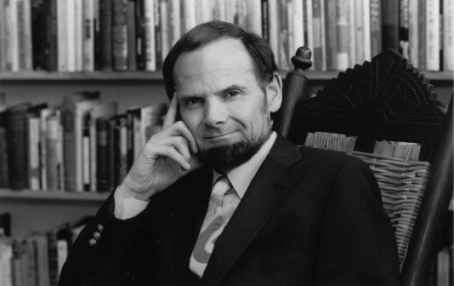 Ralph Schoenman. Conoció a Russell a través  de la lectura  de sus  libros - era  un fiel  admirador suyo- y posteriormente  en persona al  ingresar a las  filas  del  CND (Campaign for Nuclear Disarmament, comité  para  el  desarme  nuclear) en  1958  cuando  Bertrand era  el  presidente.A pesar  de ser  miembro activo y  de hallarme en  el  ejecutivo  de  sus juventudes (escribe  Schoeman) no me  acerqué  a Russell  hasta  1960. Mencionando lo siguiente:“La  vida  de Russell se distingue por  su  compromiso personal, y por  su  disposición  al  sacrificio.”(Ralph, 1968, p. 17).Erich Fromm. Para Fromm, Russell era un revolucionario. Entre las  ideas  que  Russell encarna  con su vida, quizá la primera que  deba  ser  mencionada es  la del  derecho y el  deber  del  hombre  a la  desobediencia.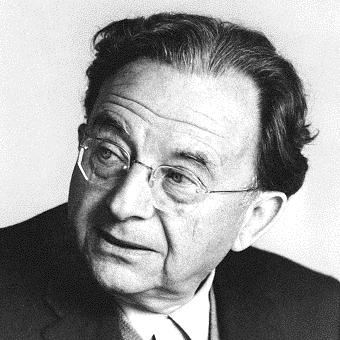 Dice Fromm:“Me estoy refiriendo al hombre que puede decir <<no>>  porque  puede  afirmar; que  puede  desobedecer precisamente  porque  puede  obedecer  a su  conciencia y  a los  principios  que  ha  elegido; me refiero al revolucionario  no  al  rebelde.” (Fromm, 1990, p. 51).Continúa  Fromm:Russell es un, estudioso, un hombre que cree en la razón, para Russell el pensamiento racional, contrariamente al pragmatismo, no es la búsqueda de la seguridad, sino una aventura, un acto de auto liberación y de valentía.Russell es un hombre de fe (no en el sentido teológico) sino de fe en el poder de la razón, fe en la capacidad del hombre para crear su propio paraíso a través de sus propios  esfuerzos.Russell es un hombre que confía. Avisa al mundo de la sentencia de muerte que le amenaza y confía en las alternativas (el desarme, el fin de la carrera armamentística etc.).Víctor PurcellEntorno a Russell Víctor Purcell escribió un ensayo titulado: 50 años  de influenciaAquí un breve resumen del mismo. Cuando  estalló  la guerra  en  1914,  Russell  tenía  42 años. Dentro  de este contexto Purcell  escribe:Cualquiera  que  fuera  su  edad,  Russell,  como sabemos  por  el  historial  de  su  integridad  arrojada,  actuó  como actuó y  no  necesitaba  ninguna  justificación para  ello. Trató  de parar  la guerra y  de  acabar  con las  horribles  carnicerías.Se ha  reseñado que, al contestar a la pregunta de un juzgado  de un tribunal: <<tenemos  entendido que  usted  se  opone  a la guerra, Mr.  Russell>>, replicó:<< no a toda  guerra; sólo a esta guerra>>… en  la segunda  guerra decidió que  Hitler debía  ser  combatido… y no podía  ser  acusado  de inconsistencia.Aunque  yo (V. Purcell) no podía  compartir  la  actitud  de  Russell  respecto  a  la  primera  guerra,  pude  comprender al  menos que estaba  basada en  una  lógica  rigurosa  e  inspirada  en  motivos  desinteresados.Bertrand  Russell  mantenía  correspondencia  con  varias  personalidades  entre ellas  Keynes, Malinowski, Wittgenstein, Einstein, entre otros. A continuación se muestra algunas muestras de ello.Bronislaw Malinowski  en  carta  dirigida  a Russell“…El  día  que visité   su  escuela dejé  olvidado en  su  antesala  mi  único  sombrero  marrón respetable. Me  pregunto si desde entonces ha tenido el  privilegio de  proteger  al  único  cerebro de Inglaterra al que , sin  rencor , reconozco  como  mejor  que  el  mío…B. Malinowski”A. Einstein  en  una  carta  se  refiere  así  de Bertrand  Russell“…Lo único que  quería  hacer  era  expresarle  mi  sentimiento  de  alta  admiración .  la  claridad ,  seguridad  e  imparcialidad  que  usted  ha  hecho  incidir  sobre  los  problemas  lógicos , filosóficos  y humanos  tratados  en  sus libros  no conocen  parangón ni siquiera  fuera  de nuestra  generación…Einstein”. Con  Wittgenstein, Russell mantenía una estrecha relación desde 1912 año en el que Wittgenstein ingresa a Cambridge, y justamente Russell es quien se encarga de examinarlo para su ingreso y posteriormente se convertiría en su tutor hasta el año 1922 en el cual Wittgenstein termina su obra: “Tractatuslogico-philosophicus”.57 cartas enviarían Wittgenstein a Russell. Todas excepto cuatro,  son del período 1912-1921, entre la primera germinación y la  publicación final  del  “Tractuslogico-philosophicus” de Wittgenstein. En 1922 Wittgenstein y Russel  se  volvieron  a encontrar en Innsbruck. en ese  encuentro se  produjo la  ruptura  de su  amistad,  que  nunca  más volvió  a ser  lo que  había  sido  antes. Aquí el extracto  de unas  cartas:Escribe   Wittgenstein.“… Ya  no estoy  en  condiciones  de  hacerme  de  nuevos  amigos  y estoy  perdiendo  a los viejos, es terriblemente  triste… por que  por extraño  que  suene  soy  muy  estúpido  para  todo  el  mundo. Tu  triste  amigo.  Ludwig  Wittgenstein”.En  otra  escribe: “… Te hago una propuesta. Escribámonos mutuamente sobre nuestra obra, nuestra salud […] pero evitemos en nuestras comunicaciones toda especie de juicio de valor, sobre cualquier tema…”.Se acaba de mostrar al menos en forma resumida, como era  percibido  por otros  científicos e intelectuales de la época. Estas opiniones  dejan  ver  la  gran  liga  que tenia  con la “crema  y nata”  de la  intelectualidad mundial.Solo una persona  que gozase de este cuadro  de amigos  o de contactos podría como él hizo, al final  de su vida, atreverse  a formar  un tribunal  para enjuiciar por crímenes  de lesa  humanidad  a la potencia  más  poderosa del mundo, los Estados  Unidos  de Norte  América…De cierta  manera se puede observar que era  un personaje con credibilidad  y fama  mundial y esto  le otorgaba,  al menos  en lo factico, cierto  poder, aunque fuese  solo de convocatoria. Lo cual pudo desencadenar  en un liderazgo, de cierta forma.Quizá pudo encontrarse con intelectuales que diferían  de sus ideas  y de su  postura.  Claro ejemplo es Fromm. Russell  perteneció  al círculo de Viena en tanto  que Fromm a la escuela  de Frankfurt. Que son las  dos  posturas por decirlo de algún  modo en competencia durante el siglo XX. Una proponiendo el neopositivismo  y  la otra  la dialéctica. Es clara la gama de grandes personalidades que Russell tenía como amistades. Todo esto le permitiría, no solo el crecimiento personal  por el contacto con diferentes puntos de vista, sino que serviría más adelante para la que quizá sea  la más importante faceta  de Russel  a saber: su  activismo  político  y social. 1.4  SU ACTIVISMO SOCIALSin duda Bertrand Russell tiene el reconocimiento por sus aportes en diversas áreas del saber. Pero quizá, lo que le dio renombre mundial, fue su activismo. Ese deseo de hacer algo por el mundo, hacer algo por la humanidad. Comprometerse con sus ideales no importando las consecuencias que pudieran acarrearle.En la vida política, su participación se llevó a cabo en un primer momento por medio de su candidatura al Parlamento en 1907 en pro del sufragio femenino, aunque fue derrotado. Más adelante, Russell   se  opuso  a las guerras  y por  su  manifestación pacifista contra  la  intervención inglesa en  la primera  guerra  mundial  fue condenado  a seis  meses  de  prisión, por la publicación de artículos y panfletos. Junto con A. Einstein formó el grupo por el desarme nuclear.En 1967 convoca a la gente más prestigiada de todo el mundo para formar un tribunalpara juzgar los crímenes de guerra cometidos por los Estados Unidos en Vietnam. Entre los que estaban J.P. Sartre y el ex Presidente de México y premio Stalin internacional de la Paz (1966), Gral. L. Cárdenas.Este tribunal tenía la finalidad de llevar a juicio a la máxima potencia mundial y exponer a todo el mundo sus brutalidades. Su única condena era moral, no se tenían los medios y no se podía ejercer otro tipo de condena. Su  compromiso político y social se encuentra claramente aun en sus  últimos  años  de  vida, a los  90  años  escribe  en  los  pros y contras  de  llegar  a los  noventas: “… en contra  de  lo  que  corrientemente  se  espera,  me  he  ido  volviendo  poco  a poco,  cada  vez  más  rebelde. Y  no nací  revoltoso. hasta  1914  me  adapté más  o menos  a gusto  al  mundo que  había  encontrado…”. “…  Sin tener temperamento  rebelde,  el  curso  de los  acontecimientos  me  hizo poco  a poco cada  vez  menos  capaz  de asentir  pacientemente a  lo que ocurría…”.1.5 SUS IDEAS1.5.1  Sobre  Sexualidad En cuanto a la parte de educación sexual, Russell le da un peso muy grande a la vida sexual, un poco parecida a la teoría freudiana de la libido. Parece ser que la balanza se inclina hacia lo liberal. Pero dependerá de la cosmovisión de cada grupo humano así como de la clase social a la que pertenezca. Pues no desarrollara la misma insatisfacción sexual una persona de la gran ciudad al de una campesina cuyo tiempo de ocio es prácticamente nulo y la energía diaria es utilizada o absorbida por completo por las actividades cotidianas sumamente pesadas.En la actualidad se puede apreciar un consenso sobre el punto de abrir la esfera sexual, para eliminar los miedos, tabúes etc. El problema está en el argumentar, que la satisfacción sexual pasa necesariamente por la poligamia. Pues con este argumento Russell le niega al individuo su capacidad creativa y su propio criterio.Al exigir un tipo de sexualidad Russell, al mismo tiempo, está exigiendo un tipo de sociedad. Y esto significa una carga ideológica más que científica. Cada sociedad o comunidad humana genera su propia cultura y su propia sexualidad. Sin embargo, según Russell, la revolución sexual pretende fundamentarla en la ciencia, en cuestiones fisiológicas (cosas observables, demostrables).De igual forma Russell fue de la idea de  lo inconveniente que era dar una educación religiosa a los niños porque desde luego para él, esta era falsa y nociva para la humanidad. Sin embargo las ironías de la vida se le presentarían a Russell, pues pese a educar a sus hijos bajo estos preceptos, dos de ellos más tarde abrazaron la religión anglicana poniendo en entredicho los métodos educativos de su padre.“No sé muy bien qué decirle acerca de la forma en que un agnóstico debe criar a los hijos que vivirán en un país cristiano. Yo no hice bautizar a mis propios hijos y les expliqué mi actitud respecto a la religión. El desenlace no ha sido exactamente el que yo habría deseado. Dos de ellos se han convertido en  anglicanos creyentes. ”.1.5.1  Sobre Religión y ComunismoRussell identifica dos clases para la desdicha humana:Primera: las infligidas por el medioClasesSegunda: las infligidas por otras personas                                               Por ejemplo, dice Russell, el hambre en tiempos antiguos era debida a causas naturales (al medio), el humano primitivo dependía de su capacidad para cazar, dependía de las rutas migratorias de los animales de los cuales se alimentaba, dependía del temporal de la naturaleza para recolectar frutos u otros vegetales. En cambio en los tiempos modernos se debe principalmente a causas humanas. Bien se podría anular, eliminar por completo el hambre del mundo pero por políticas económicas, se lleva a millones de personas a la hambruna. En este sentido Russell parece parafrasear a Hobbes:“El hombre es el peor enemigo del hombre”.Para Russell las desdichas infligidas por otras personas tienen su origen en las pasiones antes que en un sistema de ideas o de creencias. Sin embargo, dice Russell, a menudo las  malas pasiones serán disfrazadas por las ideas, sobre todo  cuando esas creencias están corporizadas en una Institución tienden a tener el efecto de las malas pasiones.Uno de los sistemas de creencias perjudiciales, para Russell, es la denominada religión o superstición.Uno de los aspectos más perniciosos, que Russell observa en la religión, es el ascetismo (eliminar los placeres del cuerpo y de la mente) algo inaceptable para él dada su tendencia hedonista, como se vio en los puntos anteriores del capítulo de este trabajo, Russell desarrollaría una aversión, en su adolescencia, por la religión, debido a las carencias de placer que le implicó su educación austera y puritana.Russell argumenta que el desprecio de los placeres no ha creado bondad, ni tolerancia, ni ninguna virtud.Ve al ascetismo como una forma de auto tortura, es decir la desdicha humana infligida  por otras persona, en este caso por sí mismo. Russell nuevamente muestra su dureza en contra de todo aquello que contenga el más mínimo grado de renuncia a sí mismo como se puede apreciar en su libro: Los caminos de la libertad.“parece que los hombres que más se han sacrificado por la causa de beneficiar a la humanidad fueron inspirados más por el odio que por el amor.”.En este punto Russell parece ignorar a gente como Gandhi, contemporáneo de Russell y quien desde 1918, figuró abiertamente al frente del movimiento nacionalista indio. Gandhi llevó una vida simple, austera, la de un asceta. Gandhi y su esposa Kasturba fueron encarcelados: ella murió en la cárcel, en tanto que él realizaba ayuno por más de veinte días. Instauró nuevos métodos de lucha (las huelgas y huelgas de hambre), y en sus programas rechazaba la lucha armada y predicaba la no violencia como medio para resistir al dominio británico. Con esa vida de austeridad y sacrificio  Gandhi  llegó a ser el pacifista por excelencia en su época y sin duda desarrolló las virtudes de bondad y tolerancia.En forma muy endeble Russell llega a la conclusión de que por lo tanto el hombre ascético se sentirá con el derecho de torturar a los demás (sintiendo en ello goce). Y abrazará sistemas dogmáticos que fortalezcan este derecho.En este punto Russell identifica a los nazis y comunistas como partícipes de ese ascetismo religioso. Los comunistas, según Russell, por considerar el lujo como un mal y por considerar el trabajo como el deber principal. En tanto, los nazis, porque llevaban una vida laboriosa, sacrificando placeres en aras de la victoria.Refiriéndose en forma sarcástica, Russell dirá de los nazis  y comunistas:“los santos alcanzarán la bienaventuranza en el cielo nazi o comunista, en tanto los pecadores serán liquidados.”.“esta doctrina tiene parentesco con las doctrinas anteriores del pueblo elegido y el destino manifiesto”.En su libro titulado: Por qué no soy cristiano, Russell, critica la inconsistencia del cristianismo desde un punto de vista de estricta racionalidad e incluso señala dudas sobre la existencia misma de Jesucristo.Se pueden reconocer la existencia de un conjunto de mecanismos de poder alrededor del cristianismo y en general de toda religión, pero habrá comunidades e individuos donde prevalezca la idea de un modelo positivo a seguir. Por lo tanto no se tendría que hacer una crítica tan dura, más bien se tendrían que sopesar los aspectos positivos y negativos de la doctrina,  habría que hacer un balance positivo del cristianismo. Russell, por el contrario, considera los elementos de lucha por el poder como básicos y cree que las religiones en general y el cristianismo en particular han sido negativas para el género humano.Russell  va más allá. Para el filósofo inglés la verdad está por encima de cualquier otra cosa. Ya que no considera correcto el que se pueda utilizar algo que se sabe falso como herramienta para conseguir efectos aunque éstos pudieran ser positivos. En última instancia, no le interesa siquiera analizar si los efectos han sido positivos o negativos. Sostiene que, aunque hubieran sido positivos, ello no justificaría la falsedad como punto de partida, el punto donde Russell expone completamente su idea, es esta frase tomada de su libro Por qué no soy cristiano:“El hecho de que una creencia tenga un buen efecto moral sobre un hombre no constituye ninguna evidencia en favor de su verdad.”.Respecto al comunismo, según Russell, sus principios teóricos provienen, en su mayoría de Marx. Y su máxima crítica de Russell a Marx  es la lucha de clases. Russell hace responsable a Marx de desencadenar el odio de los asalariados. Según Russell el principal deseo de Marx era el de ver el castigo de sus enemigos (es el mismo argumento endeble que utilizó para descalificar el ascetismo religioso). Y concluye por tanto que ningún sistema político o social que tiene su origen en el odio puede ser bueno. Así se refiere a la teoría comunista:“El comunismo es una teoría que se alimenta de la pobreza, el odio y los conflictos.”.Por lo tanto habrá que eliminar de todos los países estos factores (la pobreza, el odio y los conflictos). En estos aspectos Russell se muestra también contra el capitalismo a quien responsabiliza de estos males. Para Russell ni el capitalismo ni el comunismo son las opciones para la humanidad. El propone un socialismo que frene los males del capitalismo e impida llegar a los males del comunismo, no el teórico sino el real el que vio durante su visita a Rusia en 1920, donde quedó totalmente decepcionado del régimen bolchevique.Para Russell el mundo necesita en la actualidad dos cosas:	Política. 	Para eliminar las guerras.                      1.- Organización	Económica. 	Para permitir a los hombres trabajar productivamente.	Educacional. 	Para engendrar un internacionalismo sano    2.- Cualidades morales. 	Las más necesarias son la caridad y la tolerancia.Sobre la cuestión económica identifica cuatro propósitos que debe tener el sistema económico.   1.- Tender  a la máxima producción de bienes.   2.- Asegurar la justicia distributiva.   3.- Buscar la seguridad contra la miseria.   4.- Liberar los impulsos creadores y disminuir los de posesión.Russell pone justamente el acento en el último propósito y para él, ni el socialismo de estado ni el capitalismo lo hacen posible. De hecho según Russell, el sistema capitalista solo cumple cabalmente el primer propósito.Se va clarificando la postura de Russell entorno a la mayoría de los temas importantes. Como se acaba de observar, hace una fuerte crítica a los dos bloques imperantes en el mundo. Así se va colocando como una tercera vía. Lo cual posiblemente después le haya representado cierta problemática para llevar a acabó sus ideas.Aun cuando  los  adultos se muestren comprensivos con los niños como individuos, suelen  negarse bastante  a menudo a admitir que puedan gozar de una existencia colectiva, entre ellos  y para ellos, y, en vez de  facilitar la creación de una sociedad joven, se oponen a ésta por medios diversos: la disciplina, los castigos, la competencia, el amor propio y otros tantos medios cuyo objetivo no es otro que obligar al niño a someterse a la sociedad adulta.XV Conferencia general de la UNESCO (1968). Informe preparatorioCAPÍTULO IIFILOSOFÍA DE LA EDUCACION Y PSICOLOGÍA EDUCATIVAEl tema educativo sin duda se puede tratar desde muy diferentes aristas. Y desde luego son muchas las ciencias desde las cuales habría de ser estudiado. Así por ejemplo se podría conocer desde las siguientes:Figura 1. Dimensiones del acto educativo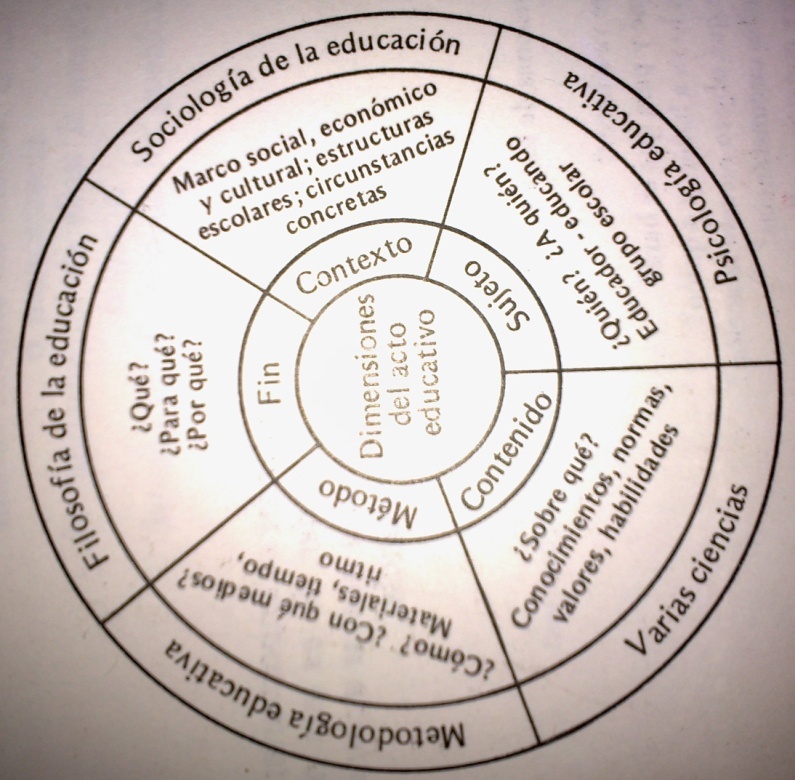 Fuente: Para el caso del presente trabajo se considero que aplican los aportes de la filosofía de la educación y la psicología educativa. Esto, como se comento en la introducción, obedece a que los planteamientos de Russell, si bien podrían cumplir con algunos elementos de lo que es un proyecto educativo, el grueso de sus ideas son de corte filosófico, en tanto apelan a una serie de características, entre las que destacan el concepto de naturaleza humana. Por lo tanto estos dos aspectos tan marcados en él fueron desde donde se pretendió realizar la reflexión.Para abordar la filosofía de la educación y la psicología educativa, se trata de hacer una reseña de los conceptos más relevantes sobre las ideas educativas en ambos campos, con la intención de generar un marco teórico que ayude a normar un criterio, para posteriormente en el siguiente capítulo abordar las ideas educativas expuestas por Russell.En una primera parte se tratan los elementos que se consideraron más pertinentes de acuerdo a la filosofía de la educación propuesta por Octavi Fullat. Cabe señalar, como en otras  ciencias y disciplinas, no hay una filosofía de la educación, si no que hay muchas  filosofías  de la educación.La segunda parte la comprende el abordaje de las corrientes de la psicología de la educación. Se acotó a las posturas del conductismo y el humanismo y de estas solamente los aspectos más representativos y vinculados con la educación. Específicamente la relación del alumno y el maestro. La razón es que en muchas de sus propuestas Russell hace una crítica  a las practicas educativas que tienen relación con una concepción conductista y por otra parte enfatiza la promoción de cuestiones que muy bien podrían ser postulados de la corriente humanista. Así, esto permitirá ubicarlo como ya se menciono anteriormente.               2.1 Filosofía de la educación.A continuación se trataran de puntualizar los conceptos más relevantes entorno a la filosofía de la educación para que en el siguiente capítulo se realice el planteamiento de las principales ideas educativas  del filósofo inglés.Como ya se menciono hay muchas filosofías de la educación así como acepciones  de la misma. Para los fines del presente trabajo se considera que es una disciplina autónoma dentro de la filosofía, ya que tiene  su propio objeto de estudio y este le plantea una problemática específica, aunque se vea  relacionada con otras  ramas  filosóficas. Antes de definirla se puede mencionar su objetivo el cual es el cuestionamiento acerca  de los fundamentos de la educación misma. Es decir permite comprender y evaluar las ideas educativas y de esta forma poder emitir juicios acerca de lo que es educación.La filosofía de la educación se le puede ver como un saber racional y critico esclarecedor de la realidad educativa o como la aplicación de los principios fundamentales de una filosofía de la vida a la tarea educativaAbordar el tema educativo es muy complejo, debido a que existen cantidad de aristas desde donde se puede mirar, así como una serie de fenómenos interconectados que bien pueden formar un sistema complejo. Fullat propone la creación de modelos a fin de obtener un conocimiento integral del sistema educador. A continuación se puede ver el papel de la filosofía de la educación en dicho sistema, es decir la parte comprensiva.Figura. 2 Modelos del sistema educador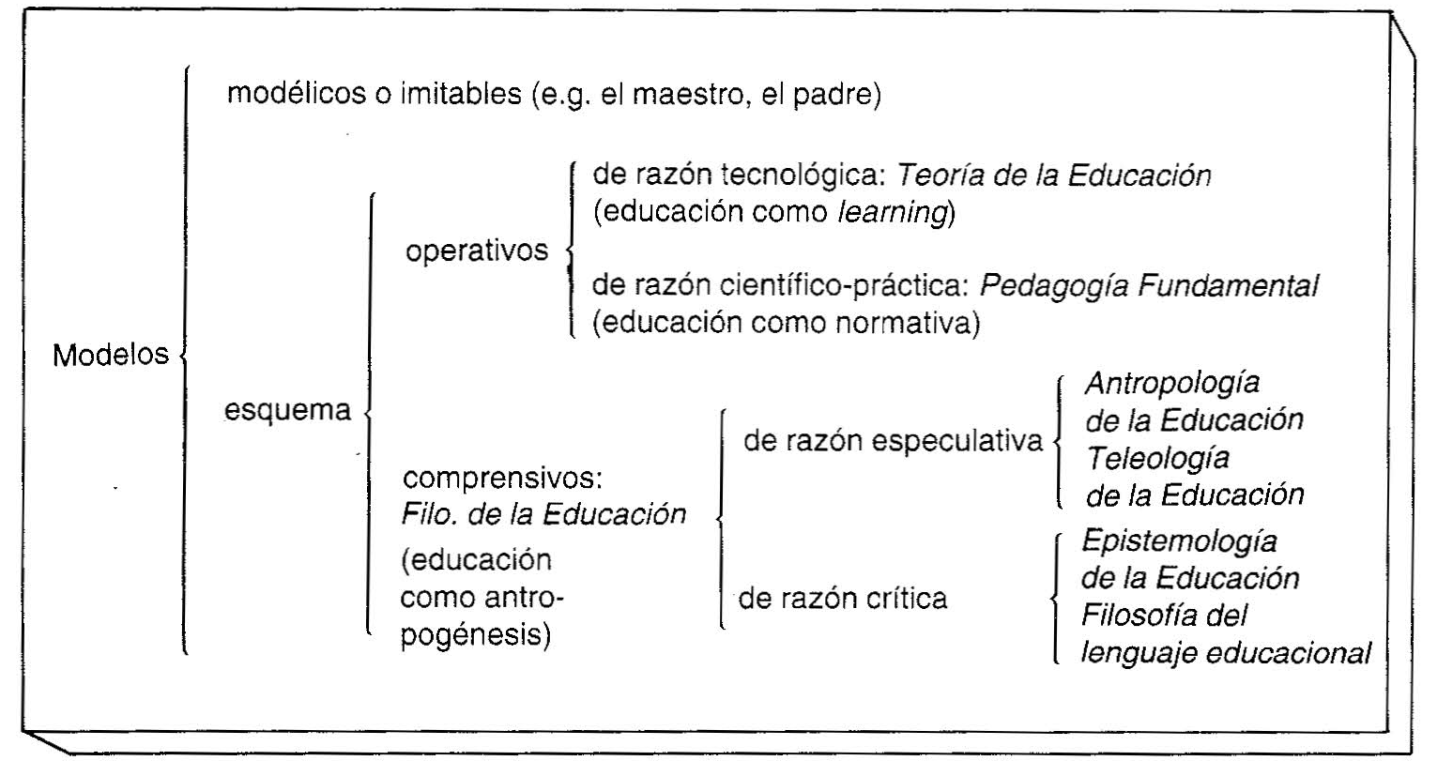 Fuente: .Los modelos educativos  pueden ser extraescolares como en el caso del padre que educa a su hijo. O de academia, en este caso son los que se enfocan a la operación, y los que se dedican más a la comprensión. Normar lo educacional es sumamente diferente a simplemente describirlo. Lo primero seria tarea de la teoría educativa y la pedagogía en tanto que lo ultimo seria cuestión de la filosofía de la educación. Sin embargo se requerirán los tres para proporcionar un saber global de lo educativo. Por tanto se tiene que la educación como actividad está conformada por tres elementos:La  Educación    como actividad:                                                                                                                                     El Cómo sintetizador- pedagogíaEl qué sintetizador- teoría de la educaciónÉl para que sintetizador (fines)- filosofía de la educación.El objetivo de la figura es el de dejar clara la diferencia entre la teoría de la educación  y la filosofía educativa. A la primera se le atribuye un cuerpo de doctrina científico que sirve para orientar la acción de los educadores. En tanto que a la segunda se le reserva un conjunto de reflexiones no-científicas, que consideren que es educar y con qué fines se lleva a cabo este acto. El presente trabajo se relaciona sólo con la última. 2.2 Psicología educativa.Se puede hablar que  hay  temas  universales  en  educación  y  temas  moleculares.  Esto es, se puede hablar del sistema educativo,  desde las  políticas  a seguir,  de la influencia del sistema  económico, de la ideología   de la clase dominante entre otras cosas (Temas universales) y se puede hablar, por el contrario, desde la psicología del individuo (temas  moleculares)  al respecto se tiene un grave  problema, existen casi un infinito de ismos en  psicología. Las diferentes corrientes, las diferentes escuelas, abren  un abanico difícil de abarcar, como por ejemplo: el asociacionismo, conductismo, gestaltismo, funcionalismo, estructuralismo, etc. Y para  aumentar  aún más  la complejidad se tienen  los  diferentes  campos de investigación: la psicología  social, la psicología  genética  o evolutiva,  la psicología  individual  o diferencial, psicometría, psicología  industrial, psicología de la educación, entre otros.En lo que respecta a la psicología de la educación nace como una disciplina puente entre la psicología y la educación. Entre sus características principales se ha de mencionar que estudia el proceso enseñanza-aprendizaje, y que se ha centrado en el aprendizaje en el aula, aunque otros autores dan también importancia a otros ámbitos como la familia y los grupos sociales. Las diferentes escuelas que la forman son: el conductismo, el psicoanálisis, la psicología humanista, la psicología cognitiva y el constructivismo.En el siglo XX suceden una serie de rupturas y desafíos en la educación. En este apartado se revisarán dos (de las muchas que surgieron) propuestas educativas  a saber que discutían sobre el tema: El conductismo y el humanismo. Ambas tienen una corriente representativa en el aspecto filosófico,  mientras  que el positivismo daba soporte filosófico al conductismo, el existencialismo lo hacía con  la psicología humanista.Hablar de conductismo y psicología humanista es en sí una tarea interminable. Son dos campos muy bastos, por tanto para fines del presente trabajo sólo se describen los aspectos más representativos del aspecto educativo. Se inicia con una descripción de cada una de las escuelas y sus principales exponentes, para más adelante discutir las propuestas educativas de Bertrand Russell.  Como ya se mencionó, la finalidad  es dar a conocer que existen diversos enfoques, que aborda la Psicología y su impacto en  la educación. Véase de que se trata a continuación.Corriente  humanista.Tiene gran relevancia en el área educativa mediante la cual, se pueden obtener resultados satisfactorios durante el proceso de enseñanza-aprendizaje. Es decir tanto para el docente como para el alumno.El Humanismo se enfoca a la mejora del aprendizaje, siendo esta corriente Psicológica  una de las más completas, ya que tanto al docente como al alumno los retoma primeramente como seres humanos que tienen necesidades y que estas repercuten en el contexto que lo rodea.El Humanismo   considera al hombre como   un todo,  sin ser sólo conducta, ni sólo conocimiento, ni sólo emociones y sentimientos. Considera también que   el   principal   motivador   del ser humano viene desde adentro de sí mismo, y su aprendizaje está estrechamente relacionado con el valor que este le da el conocimiento que está adquiriendo y a la actitud   que   muestra ante este.Surgimiento de la Psicología HumanistaEs difícil dar una  fecha exacta  sobre el surgimiento de un movimiento de tal envergadura como el que protagonizó la psicología humanista. Sin embargo se puede tomar al año 1929 (sucedió la crisis económica que afectó a todo el mundo) como su inicio. Y a 1962 como año cumbre del movimiento, con  la creación de la American Association of Humanistic Psicology “AAHP” (Asociación Americana de Psicología Humanista), .Teniendo como Presidente a Abraham Maslow en 1968.Europa vivirá en los años treinta los efectos del nazismo y fascismo, cuya consecuencia inmediata fue la emigración de muchos intelectuales y científicos hacia América, en específico hacia los Estados  Unidos. Erich  Fromm perteneciente a la, llamada escuela de Frankfurt (en la que figuraban, Herbert Marcuse, Max Horkheimer, Theodor Adorno entre otros) En Alemania, fue uno de ellos. En general los psicólogos que buscaban una alternativa al marco teórico tan rígido del psicoanálisis Se vieron de pronto en los Estados Unidos (Alfred Adler, Otto Rank, Fritz Perls, Wilheim Reich, etc.).Entre las primeras publicaciones que daban indicio claro de la existencia de esta corriente se tienen:1939: Rogers, C: 	The clinical treatment of the problem childGoldstein, K.: 	The organism1940:  Goldstein, K.: 	Human nature in the light of psychopathology           1941: Fromm, E.: 	Escape from freedom (el miedo a la libertad)1942: Rogers, C: 	Counseling and psychotherapy1943:  Maslow, A.:	Dynamics of personality aggression1946: Fromm, E.: 	Man for himself (el hombre por sí mismo)1955: Fromm, E.:	The sane society (la sociedad sana)1956: Fromm, E.:	The art of loving (el arte de amar)1957: Maslow, A:	A philosophy of psychologyEn el campo psicológico se tiene una reacción de rechazo a las dos corrientes  dominantes a saber, el conductismo y el psicoanálisis. Se les critica de tener  una visión deshumanizada, mecanicistas, y determinista del ser humano. La Psicología Humanista se presentará como alternativa a estas  dos corrientes de ahí que se le dé el nombre de "tercera fuerza".  Entre los principales autores de este movimiento se pueden ubicar a: Erich Fromm, Abraham Maslow, Victor Frankl, Carl Rogers, Rollo May, Gordon Allport, Goldstein Kurt.Acepciones de la Psicología Humanista:Se puede concebir a la Psicología Humanista desde un sentido amplio: y se diría que se llama Psicología Humanista al conjunto de autores que tiene al ser humano como su centro. Tanto el objeto como método de la Psicología están relacionados con la tradición Filosófica Humanista.Otra manera de concebir a la Psicología Humanista es verla como un movimiento organizado en el campo Psicológico: en este sentido, como ya se mencionó, se gesta en la década de los treinta y su madurez es alcanzada, durante la década de los sesenta del SXX. Este movimiento recibió principalmente influencias de tres campos del conocimiento. Influencias filosóficas, influencias sociales e influencias culturales (y las propiamente psicológicas).Recibió Influencias filosóficas del Humanismo, Existencialismo y FenomenologíaDe una manera sintética se pueden mencionar los principales aspectos en los que Psicología Humanista sufre esas Influencias:	Al igual que otros tantos términos del pensamiento, es difícil dar una definición del término humanismo, mas este se relaciona con las concepciones filosóficas que colocan al ser humano como centro de su interés. Para el humanismo filosófico es de suma importancia resaltar la dignidad del ser humano. Esta dignidad  puede ser interpretada de distinta manera por las diferentes formas de humanismo: cristiano, existencialista, científico, socialista, etc.El humanismo puede ser entendido como una determinada concepción del ser humano. Como método está presente en la Psicología y consiste en rechazar todo absolutismo y toda negación de la variedad y espontaneidad de la experiencia y, es  reivindicar la flexibilidad en contra de la exactitud  racionalista. El Enfoque Humanista enfatiza los conocimientos relevantes sobre el ser humano, tales como el amor, la creatividad o la angustia.También se pueden utilizar para referirse al enfoque humanista enPsicología, los siguientes  nombres: Psicología Existencialista, Psicología Humanista, Psicología Humanístico-Existencial. Postulados Básicos de la Psicología HumanistaSe puede considerar que la Psicología Humanista es más un movimiento que una escuela, más aún se puede catalogar como el reflejo de una actitud sobre el ser humano y el conocimiento. Fue Bugen tal, primer presidente de la “AAHP”  quien propuso los siguientes   Postulados (básicos sobre el hombre):     1. El hombre es más que la suma de sus partes.     2. El hombre lleva a cabo su existencia en un contexto humano.     3. El hombre es consciente.     4. El hombre tiene capacidad de elección.     5. El hombre es intencional en sus propósitos, sus experiencias valorativas, su creatividad y la comprensión de significados.Los integrantes del movimiento comparten cuatro puntos importantes:La Psicología Humanista se centra en la persona, su experiencia interior, el significado que la persona da a sus experiencias y en la auto-presencia que esto supone.Enfatización de las características distintivas y específicamente humanas: decisión, creatividad, autorrealización, etc.Mantenimiento del criterio de significación intrínseca en la selección de problemas a investigar, en contra de un valor inspirado únicamente en el valor de la objetividad.Compromiso con el valor de la dignidad humana e interés en el desarrollo pleno del potencial inherente a cada persona; es central la persona tal como se descubre a sí misma y en relación con las restantes personas y grupos sociales.Principales Representantes (Propuestas de la Psicología Humanístico-Existencial)En este  apartado  se abordan los puntos más relevantes de los principales representantes de la Psicología humanista, es de suponer que Russell siendo  como lo fue  un intelectual inquieto y un activista mundial, de algún modo debió haber leído a sabido de ellos, pero en particular con Erich Fromm con quien tuvo relación más estrecha y hay documentos como cartas y otros escritos. Se puede encontrar en el enfoque humanista al igual que en Bertrand  Russell, una propuesta hacia el individuo ya que la finalidad última es la autorrealización. Ver en seguida las propuestas de Maslow entre otros.Abraham Maslow (1908-1970),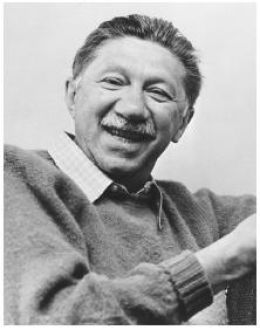 Maslow es muy conocido dentro del movimiento de la corriente de la psicología humanista.  Una de las peculiaridades del trabajo de Maslow, fue el  interés por las personas humanamente excepcionales, lo que le llevó a una visión del hombre que muestra lo que puede llegar a ser y lo que se puede frustrar.El concepto central en la psicología de Maslow es el de autorrealización, entendida como culminación de la tendencia al crecimiento que Maslow define como la obtención de la satisfacción de necesidades progresivamente superiores y, junto a esto, la satisfacción de la necesidad de estructurar el mundo a partir de sus propios análisis y valores.La más grande de las aportaciones de Maslow, es sin duda el haber establecido una jerarquía de necesidades, Maslow Rechazaba las teorías de la motivación que partían de determinantes únicos de la conducta. Propuso por su parte una teoría de determinantes múltiples jerárquicamente organizados. Como se presenta a continuación:Figura 3 Pirámide de Maslow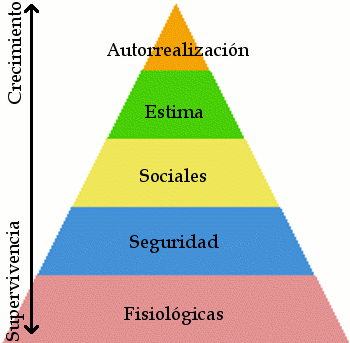 Fuente: elaboración propia basado en En esta figura, se puede apreciar claramente el peso que le daba  Maslow a las necesidades fisiológicas, en esto concuerda con los marxistas. Antes de que el individuo realice cualquier actividad social  o religiosa o trascendental primero ha de cubrir las necesidades fisiológicas. En seguida  se detallan las características  de cada nivel.Fisiológicas (comida, agua, sueño,...), necesidades que aún perteneciendo a este nivel tan básico tienen un componente de individualidad.Una vez satisfechas en lo esencial las necesidades fisiológicas, Aparece el segundo nivel: las necesidades de seguridad.En el tercer nivel sitúa a las necesidades de pertenencia y amor. Y establece que la frustración en este nivel es la principal causa de los problemas humanos de ajuste.En el cuarto peldaño se ubican las necesidades de estima. Aquí se incluiría la necesidad de sentirse competente, el deseo de ser reconocido por los logros.Finalmente en la cúspide, el hombre se abre a las necesidades de desarrollo. La autorrealización.Para Maslow, el proceso que lleva a la autorrealización culmina en lo que él llama “experiencia cumbre”, aquello que se siente cuando se alcanza una cota como ser humano, un estar aquí y ahora “perdido en el presente”, con la conciencia de que lo que debería ser, es. b) Carl Rogers (1902-1987)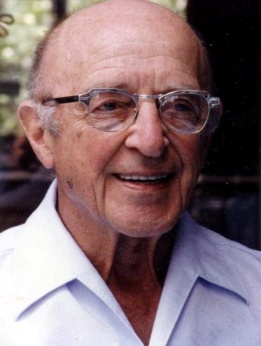 Rogers  es uno de los autores más conocidos de la corriente humanista. Creó un método terapéutico. La terapia no directiva, parte de la hipótesis central de que el individuo posee en sí mismo medios para la auto-comprensión y para el cambio del concepto de sí mismo, de las actitudes y del comportamiento auto-dirigido. Para Rogers el ser humano nace con una tendencia realizadora que, si la infancia no la estropea, puede dar como resultado una persona plena: abierta a nuevas experiencias, reflexiva, espontánea y que valora a otros y a sí mismo. La persona inadaptada tendría rasgos opuestos: cerrada, rígida y despreciativa de sí mismo y de los demás.Rogers insiste en la importancia que tienen las actitudes y cualidades del terapeuta para el buen resultado de la terapia: las tres principales son la empatía, la autenticidad y la congruencia.Su relación con Paulo Freire. Rogers acepta en uno de sus libros que existen similitudes entre él y Freire, dado que sus libros pedagogía del oprimido (1970) y libertad para aprender (1969) muestran similitudes, cosa curiosa, sin que entre ellos tuviesen conocimiento mutuo o hubiese existido algún tipo de comunicación entre ambos.c) Erich Fromm (1900-1980)Fromm fue hijo único. Procede de una familia judía ortodoxa y con tradición rabínica.  La contribución de Fromm a la corriente de la Psicología Humanista es básicamente de naturaleza teórica. Se puede decir que Fromm es el filósofo de los Psicólogos Humanistas. Fromm trabajó arduamente  para lograr un fundamento teórico con el cual pudiese criticar el psicoanálisis.El gran aporte de Fromm a la Psicología Humanista fue haber unido el psicoanálisis con el marxismo. Postulando la mutua dependencia entre las condiciones psíquicas de la persona y sus condiciones socioeconómicas. Fromm crea el neopsicoanálisis social psicológico-marxista, a partir de las siguientes influencias:					Antiguo testamento (los profetas)Neopsicoanálisis			fenomenologíaSocial psicológico-marxista		Marxismo						Filosofía oriental (Budismo, Zen)						Psicoanálisis (Freud)Es menester señalar que Fromm y Bertrand Russell mantenían correspondencia y que Fromm escribió un ensayo a propósito de Russell ya descrito en el capítulo I de este trabajo.Valoración de la Psicología HumanistaSe le atribuyen a la Psicología Humanista los  meritos de:Recuperar y meter en la discusión conceptos como subjetividad, construcción de significados y experiencia.Sus ideas han influido notablemente en las creencias de la sociedad Norteamericana.De modo más concreto, las propuestas de Rogers sobre la importancia de la actitud del terapeuta y del educador, tienen un alto grado de aceptación.Finalmente se dirá que la Psicología Humanista atrajo a los estudiantes, sobre todo en la década de los 60`s. Durante los 10 años de apogeo de la guerra de Vietnam, sucede al mismo tiempo un movimiento contracultural. En los Estados Unidos, la población joven anhelaba una psicología centrada en la persona, que creyera en la libertad y la dignidad humanas. Los hippies, entre muchos otros grupos, estaban en contra del conductismo mecanicista. Sus reclamos encontrarían en los autores de esta corriente a sus portavoces más destacados. Críticas hechas contra la Psicología Humanista.La más relevante es la ausencia de validación empírica de sus propuestas. Demasiada subjetividad en sus planteamientos y el rechazar el    experimentalismo.Los conceptos y postulados humanistas han adolecido de una falta de definiciones, lo que dificulta su investigación.Énfasis en una visión demasiado positiva y optimista del ser humano.Este último cuestionamiento esta netamente  vinculado con un concepto que aparentemente no estaba a discusión, es decir la concepción de naturaleza humana. ¿Qué es lo netamente humano? ¿Qué es la naturaleza humana? Esta puede ser la principal diferencia en la pugna entre las dos corrientes humanismo vs. conductismo. Para el conductismo el ser humano es en esencia idéntico a cualquier otro animal en su conducta observable. O dicho de otra manera al dejar fuera todo aquello que no se puede medir, deja al ser humano en su plano más elemental, más biológico.Corriente conductista Los orígenes del condicionamiento bien podrían remontarse hasta Descartes y al Asociacionismo Británico. Sin embargo no es sino hasta que Iván  Pavlov realizó sus primeros experimentos sobre la secreción en los animales, que se dio inicio a los trabajos de investigación sobre los reflejos condicionados.  Los trabajos anteriores a él, solo fueron observaciones de sentido común o en el mejor de los casos teorías fisiológicas. Tuvo importante impacto en la educación durante el siglo XX (Aunque hay autores que señalan que viéndola como teoría del aprendizaje, su origen se puede rastrear hasta los  antiguos  griegos). Es sabido que tiene muchos representantes y que sus propuestas se han ido modificando a lo largo del tiempo,  incorporando nuevas  definiciones, nuevos conceptos. El presente trabajo se limitara a tomar los elementos más significativos (aplicados a la educación) del primer conductismo: Watson, y Skinner. Hay que tener presente que estos autores fueron contemporáneos de Russell. Sus escritos fueron leídos por el filósofo inglés, como se puede rastrear en varios de sus obras.Como se menciono en los principios del siglo veinte, y en general durante todo su transcurso, en las escuelas era muy común por parte de los profesores, que encarnaban a la autoridad adulta, el uso de la dualidad máxima  a saber. El premio-castigo o castigo-recompensa. Aun hoy día, en el siglo veintiuno, no es difícil encontrar aulas donde se siga viviendo como la máxima forma de obtener los mejores resultados en los alumnos. Russell al igual que otros autores, levantarían la voz en contra de esta educación condicionante. Así es necesario revisar someramente algunos de los elementos más representativos de esta corriente psicológica.Esta corriente psicológica  estudia básicamente el comportamiento de la persona, basándose en el análisis de las reacciones nerviosas, glandulares, musculares, entre otras cosas. Que den respuesta  a una situación. Por tal motivo no consideran objeto de estudio a la conciencia de la persona, dado que no encuentran variables tangibles  a medir. El estudio de la conducta lo consideran objetivo, verificable, reproducible, al igual que los fenómenos que estudia  la física, la ciencia dura, positivista por excelencia.También se le conoce  como behaviorismo (behavior, que significa conducta). Los inicios  de esta corriente inician  con los trabajos  de Pàvlov, Watson, Thorndike, y Skinner.Russell mostro un gran interés por la psicología y fue un estudioso de esta a tal grado que en su obra “la perspectiva científica” dedica un capítulo a la reflexión de las propuestas psicológicas que en ese momento estaban en boga: la psicología conductista y el psicoanálisis.Influencias que sufre la corriente conductista.De la filosofía empirista: toma el asociacionismo como principio determinante del comportamiento.Fundamentación epistemológica: se acogió a los requerimientos epistemológicos que exige el positivismo.Toma del funcionalismo americano:Su ideología pragmatista: el funcionalismo comenzó siendo un estudio de la mente, pero pronto derivó en un estudio de la actividad de la mente, es decir de la conducta.Su oposición a la Psicología Estructuralista:- A la introspección como método.- Al intento de separar la psicología del resto de ciencias naturales.Su valoración del medio ambiente.La sustitución de la metodología introspeccionista por la que se utilizaba en psicología animal.1. El aprendizaje se produce por ensayo y error.2. La “cajas problema” es un procedimiento idóneo para el estudio de la conducta animal.3. Ley del efecto: el aprendizaje es consecuencia del refuerzo de una conexión estímulo-respuesta. Antecedente de la ley de refuerzo de B. F. Skinner.	Características Definitorias del Conductismo Primer Conductismo (Watson) Objeto de estudio: considera que la psicología debe estudiar los hechos de conducta (las respuestas) en función de elementos precedentes (estímulos). 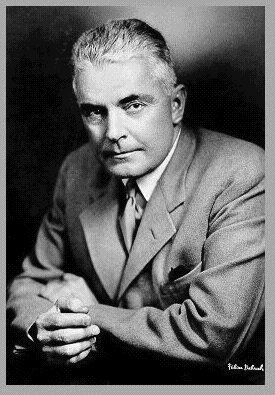 Hechos positivos (epistemología positiva)Fenoménicos: se muestran a los sentidos.Positivos: puestos por la naturaleza.Observables: deben ser medibles.Verificables: que los pueda contrastar la experiencia empírica.Método: para la construcción de la psicología objetiva, se utiliza el reflejo condicionado (modelo E-R). Permite el  estudio de la conducta a partir de las asociaciones entre estímulos y respuestas. 	Watson hizo famosa una frase en la cual explica que aplicando técnicas de modificación de conducta, él podría conseguir cualquier tipo de persona. Un gran artista, un científico destacado o un vagabundo:“Dadme una docena de niños sanos, bien formados, para que los eduque, y yo me comprometo a elegir uno de ellos al azar y adiestrarlo para que se convierta en un especialista de cualquier tipo que yo pueda escoger -médico, abogado, artista, hombre de negocios e incluso mendigo o ladrón- prescindiendo de su talento, inclinaciones, tendencias, aptitudes, vocaciones y raza de sus antepasados”Russell lo criticaría de manera sarcástica, como era su costumbre.“El doctor John B. Watson cree, al parecer, que, mediante una educación adecuada, cualquier niño podría llegar a ser un Mozart o un newton. Desgraciadamente, todavía no nos ha contado cómo debería ser esa educación”.	Con esto quería dejar en claro que si bien la educación es un pilar importante en la transformación social, no tiene un poder omnipotente como al parecer el conductismo y el doctor Watson pretendían.Conductismo Radical (Skinner)  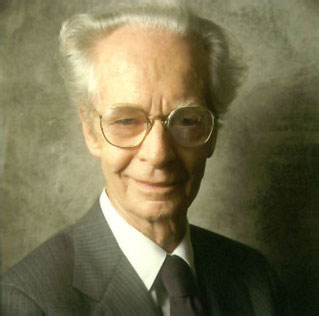 Objeto de estudio: la conducta operante, es función de la conducta de los comportamientos que siguen  al comportamiento y no a los elementos precedentes.  El objetivo: predecir y controlar la conducta.Pretende una comprensión de la conducta en función del contexto en el que ocurre, del mundo físico y social en el que tiene lugar. Habrá que estudiar las relaciones funcionales entre la situación estimular de ese contexto y la conducta misma. Por ello el nivel explicativo está en términos ambientales, y no en lo que supuestamente pueda ocurrir en el interior del organismo. Concepto clave: Castigo: fenómeno que hace que disminuya la de emisión de una conducta. - Castigo positivo: presencia de un estímulo aversivo. Disminuye la probabilidad de una respuesta.- Castigo negativo u omisión: retirada de un estímulo positivo cuando aparece una conducta. Debilidades del ConductismoDel Primer Conductismo (Watson)Su soporte experimental no ha podido ser replicados. No se ha podido reproducir.Teóricamente es un modelo excesivamente reduccionista: el comportamiento humano es muy complejo y se le reduce a algo tan simple como el modelo E-R.Incapacidad para explicar la conducta activa: concibe al organismo como meramente reactivo a la estimulación.Concepción del organismo vacío (sin conciencia y sin fisiología).Del Conductismo Radical (Skinner)No explica el aprendizaje que no va seguido del refuerzo.No explica la conducta diferida.Concepción del organismo vacío (“caja negra”)No todas las conductas son aprendidas; también hay conductas instintivas (etología)Neopositivismo epistemológico (postura epistemológica no vigente en la psicología actual).Tratándolo de explicar de otra manera se puede que considerar la corriente conductista permea en dos esferas:En el proceso de enseñanza aprendizaje (PEA) del alumno, utilizando no solo el E-R. además de este se incorporan los conceptos más novedosos del conductismo y neo conductismo (quedan fuera del presente trabajo)En el trato hacia el alumno (modelando la personalidad, el carácter, entre otras cosas). En esta esfera opera básicamente el uso de E-R, como principio rector.  Se podría hacer un símil con la doma de animales  (o amaestramiento, como en los circos).En lo referente al punto uno (PEA), es menester señalar que queda fuera del presente trabajo. Hay cantidad de teorías sobre el PEA (constructivismo, conductismo, entre otras.) que explican cómo es que este se lleva a cabo. El punto dos es el que se tomara en cuenta ya que se considera que varios de los planteamientos de Russell van en este sentido, sobre todo en su primera etapa.Esto fue a grosso modo la descripción de las dos corrientes desde sus orígenes. Ahora se hará  un abordaje sobre aspecto de interés, es decir sus propuestas hacia la educación. Con la finalidad de resumir ambas posturas se ha elaborado un cuadro comparativo considerando ante todo la visión que tienen del alumno, del profesor y del modo de evaluación.CUADRO 1. Comparación  del Conductismo vs.  Humanismo (en educación)Fuente: elaboración propia  basado en ,,.De esta tabla se puede reflexionar al menos sobre tres aspectos importantes. El maestro, el alumno y un tema muy espinoso pero de enorme relevancia: la evaluación.¿Cómo evaluar al alumnado? Al respecto se podría decir que necesariamente la evaluación tiene que hacer referencia a los parámetros o referentes teóricos metodológicos del propio paradigma, es decir, tratándose de la corriente conductista esta fiel a su postura, estará a favor de un control riguroso sobre la aplicación de pruebas objetivas en donde se mida y se cuantifique con exactitud lo que cada uno de los estudiantes puede o no puede hacer.Por contraparte los humanistas por las misma razones, proponen dejar en las manos del propio alumnado el proceso evaluativo. La reflexión del rol del maestro, desde los distintos paradigmas estudiados hasta el momento, nos abre la posibilidad y obligación de inscribirnos en una política y filosofía de vida, dentro de nuestro actuar en el aula como educadores con una muy clara dirección y perspectiva, en nuestro quehacer cotidiano.No hay que olvidar que Bertrand Russell perteneció a la corriente filosófica del positivismo lógico (neopositivismo), la cual fue una influencia para esta corriente psicológica.En los años 20`s estuvo en auge el conductismo las ideas de Russell si bien trata de conciliar ambas posturas, la mayoría de sus planteamientos apelan a un desarrollo de lo mejor del ser humano es decir empata con las propuestas de los humanistasEn este sentido la corriente humanista,  es un nuevo marco de referencia. Este grupo de actores puede tener la influencia necesaria para llevar las ideas de Bertrand a un nivel mayor de cristalización"Quizá la esencia de la visión liberal pueda resumirse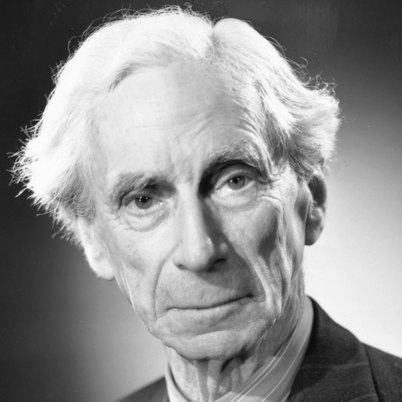 En un nuevo decálogo, que no pretende reemplazar Al antiguo, sino sólo complementarlo. Como docente, los Diez Mandamientos que quisiera promulgar podrían enunciarse del siguiente modo:No te sientas completamente seguro de nada.No creas que merece la pena ocultar la prueba, pues ésta es seguro que saldrá a la luz.No te desaliente nunca pensar que no vas a tener éxito.Cuando encuentres oposición, aun cuando sea de tu esposa o de tus hijos, esfuérzate por vencerla con argumentos y no por la autoridad, pues la victoria basada en la autoridad es ficticia e ilusoria.No tengas respeto a la autoridad de otros, pues siempre se encuentran autoridades que opinan lo contrario.No utilices el poder para reprimir opiniones que creas perniciosas, pues si lo haces, las opiniones te reprimirán a ti.No temas parecer excéntrico al opinar, pues todas las opiniones ahora admitidas fueron antes excéntricas.Mira con más agrado la discrepancia inteligente que el asentimiento pasivo, pues si valoras como es debido la inteligencia, lo primero supone un asentimiento más profundo que lo segundo.Sé escrupulosamente veraz, aun cuando la verdad sea inconveniente, pues será aún más inconveniente si tratas de ocultarla.No sientas envidia por la felicidad de otros que viven en un paraíso de necios, pues sólo un necio puede creer que eso es la felicidad".Decálogo LiberalPor Bertrand RussellCAPÍTULO IIILA EDUCACION EN BERTRAND  RUSSELLEn este capítulo se abordaran los conceptos de educación, pedagogía y proyectos educativos. También se trataran los principales aspectos que sobre el tema educativo  hiciera Russell. Estos son: la sociedad, la libertad, la importancia del maestro y la educación para el mundo. Además se plantean las dos posibles etapas, que viviera Russell, en torno al tema educativo.3.1 	EDUCACIÓN Y PEDAGOGÍAEs de cierto modo cotidiano usar indiscriminadamente los términos educativo y pedagógico. Para precisar un poco en qué sentido se usaron en este trabajo se recurrió  a unos de los autores que trataron distinguirlos por primera vez.Emile Durkheim hace una distinción entre educación y pedagogía. Concibe la educación como la acción que ejercen los padres y educadores sobre los niños. Es una cuestión eminentemente social.En tanto que la pedagogía es una forma de ver la educación. Esta viene a ser el objeto de estudio o materia de la pedagogía y la componen las teorías. Por lo tanto la pedagogía es intermitente y la educación es continua.Esta es la concepción que se utilizara en el presente trabajo acotándolo únicamente al aspecto educativo y no al pedagógico. Como ya se mencionó para Emile Durkheim la educación es una cuestión eminentemente social, y la define como: “La sociabilización de la joven generación por la generación adulta” .Dice Durkheim: “…la sociedad no puede subsistir más que si existe entre sus miembros una homogeneidad suficiente: la educación perpetua y refuerza dicha homogeneidad…” .Emile Durkheim es sociólogo y en contraposición a Russell  para él la educación es una cuestión meramente social. Para Russell, la educación no sólo tiene un componente social, es en sí misma una cuestión política.Para  Bertrand  Russell toda teoría  pedagógica debe constar  de dos  partes:Un concepto de los fines  de la vida. Aspecto relacionado con la filosofía de la educación abordado en el capitulo anterior.Una ciencia de la dinámica psicológica. En este trabajo recurrió a la psicología educativa y en particular a dos de sus corrientes: el conductismo y el humanismo.El problema que observa Bertrand  Russell es muy claro: El proyecto educativo es función de los fines de vida que tengan las personas. Así dos personas con fines de vida antagónicos, o excluyentes, no podrán ponerse de acuerdo en cuanto a los proyectos educativos.3.2 PROYECTO EDUCATIVO.Es importante dejar claro qué se entenderá  por  proyecto educativo en el presente trabajo. Así, recurriendo a la doctora Yuren, se tiene que un proyecto educativo es:“[…] los proyectos educativos constituyen un cuerpo teórico en el sentido de que contienen los elementos que conforman una teoría educativa, a saber: enunciados entorno a un fin que se considera valioso y que se apoya en diversos supuestos ontológicos, epistemológicos, antropológicos, éticos, etc.; contiene, también, enunciados referentes  a la circunstancias dadas en un momento histórico determinado y a los medios  para alcanzar el fin, y por último, a manera de conclusiones derivadas lógicamente de estas premisas, contiene enunciados prescriptivos que expresan lo que tiene que hacerse para alcanzar el fin.”Además de este tipo de proyectos educativos, que se llamarán explícitos, se puede identificar otro tipo: Los proyectos educativos  no explícitos.Se entenderá como proyecto educativo no explícito aquel  proyecto  educativo en  donde “los supuestos científicos, psicológicos o sociológicos, en los que se fundamentan las recomendaciones no aparezcan, expresamente; tampoco es extraño que los supuestos ontológicos, éticos, antropológicos o epistemológicos solo puedan ser  adivinados a partir de algunas frases expresadas.”.En este  tipo de proyectos  por tanto, la mayoría de los elementos  quedan  implícitos, no están explicitados en la teoría educativa, pero forman parte de la realidad histórica, en  la que necesariamente nace todo proyecto.En tanto que para Antúnez:“El proyecto educativo debe recoger en un único documento los principios filosóficos, pedagógicos y metodológicos que den coherencia a la práctica educativa. Debe ser un documento integral, es decir, coherente entre sus partes, a la vez que abierto. Su elaboración ofrece la oportunidad de reflexionar, ordenar y sistematizar las ideas.”De acuerdo a esto, es evidente que Russell  no elabora un proyecto educativo en el sentido estricto, es decir, no hay  un documento, un escrito, en donde él exponga abiertamente; este es mi proyecto educativo y estas son las teorías que lo conforman. Estos aspectos están más conectado con datos científicos, como se vio en el capitulo anterior, pertenecen al ámbito de la teoría de la educación y de la pedagógica. En cambio desde la filosofía de la educación, se diría que Russell reflexiona sobre el "para qué" es decir, habría un proyecto de hombre, pero en este caso la educación tiene que ver básicamente con la metafísica. Así, parece ser que los planteamientos de Russell, en general se inclinan hacia una cosmovisión filosófica, sobre todo después de su experiencia en Beacon Hill.Ahora bien como ya se menciono Russell trato el tema a lo largo de casi 50 años, en el período comprendido entre 1916 donde escribe por primera vez en torno a la  educación y 1962, año de su última publicación sobre esta cuestión.Es tan largo el lapso de tiempo que prácticamente es impensable que no haya sufrido reajustes en sus planteamientos, ya sea por la experiencia, ya sea por los aportes constantes que se hacían a ese campo del conocimiento. El mismo proceso que toda persona tiene en su maduración de ideas, y de posturas entre otras cosas. 3.3 ETAPAS DE SU PENSAMIENTO EDUCATIVODe acuerdo con la revisión de estas, se puede proponer una división de su pensamiento educativo en dos etapas:Así en Russell se pueden distinguir al menos dos etapas. La primera que comprendería los años donde el recibe la influencia de las diversas corrientes en boga,  y bien se puede proponer que abarca el periodo de tiempo que va de 1916 con su primera publicación sobre el tema “Principios de reconstrucción social”  a 1932, fecha en que se retira de Beacon Hill (la escuela continuaría funcionando hasta 1943 pero ya en manos de Dora, su mujer). Y la segunda abarcaría desde ese momento hasta 1962 con su obra “Realidad y ficción”.3.31  Primera etapa.Es en esta primera etapa, en la serie de planteamientos que formula que se pueden encontrar elementos que bien podrían conformar un proyecto educativo no explicito, inacabado, pero dentro de cierto  rango  y sin ser  muy estrictos se le puede considerar un proyecto educativo. No es de interés en el presente trabajo demostrar que elaboro o tuvo un proyecto educativo (aunque este haya sido implícito), simplemente se postula que su pensamiento educativo, en esa primera etapa, llevaba esa dirección.Además, se consideraría que fue formativa, en la cual sufrió, la influencia de muchos pensadores. Es clara la huella que dejaran las lecturas sobre la psicología en general y la psicología educativa en particular, a la cual le concede un alto valor, como el mismo lo deja ver en su escrito “ensayos sobre educación”. Así como también se impregna de las propuestas de los educadores progresistas de la época de principios del siglo XX. Entre ellos destacan J. Dewey y la señora Montessori. Al primero  Russell lo había estudiado muy bien, a tal grado que le dedica un capítulo en su obra “Historia de la  filosofía occidental”.  Y a la segunda  le reconoce sus métodos educativos. Por  ahí circula un  dicho  sabio de que “todo hombre es producto de su  tiempo  y sus circunstancias.” O recordando la afirmación de José Ortega y Gasset: “yo soy  yo y mi circunstancia”.Russell  nació en cuna aristocrática y esa fue la educación que  recibió hasta los 18  años, de  la  mano  de los  tutores,  como se vio en el capitulo primero dedicado a su vida y obra.En  contacto  directo desde la  más temprana edad con gente de la  talla de  J. S.  Mill.  Y  eso  sin  duda (a  pesar de los  enormes  giros  que  dio  su  vida) lo  marco  para siempre. Así  no es  de extrañar que  Russell  a  lo largo  de  sus  escritos  educativos,  aspirara  en  mucho a un tipo  de educación que él recibió. Sin  embargo también  es  partidario  de la universalidad, es  decir  que  la  universidad  sea  para  todos, es  un  obviedad que  no  sería  factible  para  ningún estado (aun los  países  sumamente  desarrollados) por  rico  que este  sea, el proporcionar  una  educción  aristocrática  como  la  que  recibió  Russell  y  que  sea para  toda  la  población.Sin  duda  los  estados  irían  a la  banca  rota y  aun  así  no  lograrían este  cometido. Consciente de esto, apela a la  posibilidad  de  aproximarse tanto como sea posible.Esta  educación aristocrática a su vez es nutrida por el entorno (no es nada más el tutor) es el hecho como ya se menciono, que el niño convive, charla, discute con gente de primer nivel, así como  su condición de tener todos los satisfactorios cubiertos (casa,  comida, entre otros.) No tiene distractores de ese tipo.Aun en el  caso hipotético de  que  un estado tuviese el dinero para proporcionar a  toda  su  población una  educación personalizada por  tutores esta  no por  fuerza tendría  los  frutos  observables en el  joven  Russell, porque  a todos esos  niños  les  harían falta los  recursos  humanos  y  materiales con los  que conto el joven  B.  Russell.Por otra parte cabe señalar que para principios del siglo XX, la educación estaba centrada en la infancia, por la influencia de las propuestas de varios educadores progresistas de muchos países. Básicamente la educación progresista proponía un sistema de enseñanza basado en las necesidades y en las potencialidades del niño. Russell además de contemplar estos aspectos,  realiza otro aporte mediante una serie de propuestas para la educación universitaria.Respecto a la señora Montessori, ya se menciono que al parecer Russell fue un ávido estudioso de sus métodos. Un tema sumamente escabroso es el de la disciplina. No es fácil postular ideas de cómo ha de ser esta y de cómo ha de manejarse en el aula. Sobre el tema escribe Russell:“la idea fundamental es simple: que la verdadera disciplina consiste, no en obligaciones externas, sino en hábitos cerebrales que conducen espontáneamente a actividades deseables. Lo asombroso es el gran éxito al encontrar métodos técnicos para encerrar esta idea en la educación. Por ello la señora Montessori merece el más alto elogio.”Está bien, todos podrían estar de acuerdo en que la disciplina no se logre mediante obligaciones externas al niño. De hecho es muy bonita la frase, suena muy bien, El gran problema es ¿cómo lograr esos hábitos cerebrales en la práctica? No cualquiera logra esto. Lo que deja entrever que Russell reconoce esa enorme dificultad de pasar de la idea a los hechos.  Una cosa es generar una idea educativa, hacer unos buenos planteamientos y darle un soporte argumentativo, entre otras cosas  y  otra muy diferente es patentarla en la realidad, que en muchos casos es, quizá, la parte más difícil de lograr, sobre todo tratándose de algo tan complejo como la educación.Y estas dificultades prácticas quizá fueron las que más adelante pondrían a Russel en un gran predicamento al inaugurar su propia escuela en 1927.Como ya se ha comentado varias veces Russell abriría una escuela y estaría al tanto de ella alrededor de cinco años, esta podría considerarse la cúspide de su primera etapa respecto al tema educativo, pues nada mejor que la oportunidad de llevar a la práctica todo lo que había elucubrado en el cerebro.Al respecto el primer punto a comentar es que al parecer la fundación de su escuela Beacon Hill, obedeció más a un impulso motivado por el deseo de garantizar a sus hijos (John y Kate) el mejor tipo de educación, que a un estudio real de viabilidad. Así lo expresa el filósofo en su autobiografía: “…Dora y yo decidimos con idéntica responsabilidad por ambas partes fundar una escuela propia donde nuestros hijos pudieran educarse como mejor quisiéramos.” El problema de los Russell es que ningún colegio los satisfacía. Buscaban una combinación especial. Por un lado les disgustaban las escuelas con restricciones de la libertad, y la instrucción religiosa y por otro no estaban de acuerdo con las escuelas modernas que defendían la teoría de prescindir totalmente de la disciplina. Así nuevamente Russell parece colocarse como la tercera vía o al menos como una alternativa más a lo ya existente.Como ya se había comentado en el capítulo dedicado a su vida  y obra, el 27 de septiembre de 1927, dicha escuela abrió por primera vez sus puertas. Desgraciadamente para su creador hubo de cerrarla una década más tarde.   La escuela inicio con doce alumnos, una población estudiantil poco copiosa, y los escasos que acudían como era de esperarse, eran chicos rechazados de las demás escuelas. Las que ya les habían cerrado las puertas.Alguien podría decir que justamente este tipo de chicos problema (renegados, apáticos etc.) es en donde Russell debió de demostrar la validez de sus planteamientos. Un poco injusto el argumento si se toman en cuenta que todas las grandes escuelas del mundo deben su prestigio a las grandes personalidades egresadas de sus aulas, que fueron producto de un riguroso proceso de selección (aunque siempre hay excepciones), el mismo Russell, aun siendo de aristócrata, no fue exento de ese proceso, al tratar de ingresar a la prestigiosa universidad de Cambridge.	Russell se aparto de la escuela por varios motivos y más tarde cerraría sus puertas en forma definitiva. Lo cual debe de haber sido un duro golpe para el filósofo. Sin duda alguna le obligaría a reformular muchos de sus planteamientos. Y como una  muestra de honestidad y autocritica admitiría las fallas. Dice Russell:“no tarde en descubrir que la conducción de una escuela exige aptitudes practicas y administrativas que yo no poseo”Como el mismo Russell reconoció. Para que funcione una escuela se necesita , entre otras cosas, una buena admiración, financiamientos, maestros comprometidos con el modelo educativo además niños y padres que compartan igualmente este modelo, es decir que les convenza (de otra manera la educación en casa de los padres les produciría un conflicto ). Incluso él mismo tuvo problemas con sus propios hijos, al tener que darles un trato distanciado, para evitar los cuestionamientos obvios por parte de los demás alumnos. Por ejemplo el reproche de favoritismo. Así que, con esa administración (el matrimonio Russell) con maestros poco comprometidos y con  escaso financiamiento, en efecto se diría que esa escuela, en particular, fracaso. Pero con otra administración, con profesores comprometidos o al menos que entiendan el modelo, quizá el resultado sería muy diferente..	Finalmente se puede decir que la escuela de Beacon Hill cerró sus puertas por qué Russell no era una persona hábil en la administración, el era un intelectual y entre sus muchas facetas la que menos lo hizo destacar fue la de administrador de una escuela. Hay que recordar que Russell nació en cuna noble y que vivió muchos años cobijado por el confort, y que le bastaba sonar una campana para que los criados acudieran a resolverle sus problemas.La escuela de Russell es una entre otras que se presentaron en  la época, se tiene por ejemplo el  experimento de A.S. Neill y  su  escuela de Summerhill.  Y obviamente  la  escuela  Montessori (previa a Russell y  de la que este era  partidario).Contrario a lo que sucedió con Russell y su escuela de Beacon Hill, A.S. Neill mostro ser extremadamente bueno en lo que hacía en su escuela de Summerhill. Pero obvio que no todos tienen el don de la intuición que él tenía para responder a los problemas planteados en la praxis, resolver las problemáticas reales que generan los chicos. Y de quien por cierto, quizá también recibió cierta influencia, al menos se tiene el antecedente de que mantenían una nutrida correspondencia como el mismo Russell lo señala en su autobiografía.Esto lleva a la siguiente reflexión, y es que no por fuerza el creador es quien debe de estar al frente. Hay gente excelente creando pero no ejecutando las ideas y a la inversa hay gente que le apasiona o se le da más la praxis, que la elucubración. Eso abriría la puerta para que en otro contexto, y con una mejor administración si fuese viable. Un cuestionamiento extremo seria preguntarse ¿si esa escuela representa al pensamiento educativo de Russell? Existen al menos dos respuestas posibles. Una es que en cierta media representa las ideas hasta ese momento aunque no cabalmente. La segunda respuesta es que no puede representar a unas ideas que son posteriores a su creación. Por tanto La escuela creada por Russell en 1927  no es un ejemplo, ni un experimento de la totalidad de sus planteamientos educativos, sería un error tomarlo así. Se enumeran las  razones:Su primer escrito sobre educación aparece en  1916 (la escuela de Beacon Hill la fundó en  1927, es decir apenas 11 años después). y justamente ya se planteo anteriormente que corresponde a la primera etapa de sus propuestas. Que son propiamente más de carácter pedagógico. Faltarían 30 años más de experiencias acumuladas, de un reflexionar el mundo cada vez más cambiante, cada vez más exigente y quizá desde su óptica cada vez más deshumanizado.Sus principales ideas o las ideas más revolucionarias en torno al tema aun no han aparecido no se han gestado, estas son por ejemplo sobre el internacionalismo.A lo mucho se podría aceptar que tuvo la oportunidad de poner en práctica las ideas que tenía elaboradas hasta ese momento (1927) y aun así solo parcialmente como ya se comento. Pero de ningún modo invalida las ideas desarrolladas en los siguientes treinta años de trabajo.Hasta aquí la discusión sobre su escuela ahora se pasara a revisar la segunda etapa.3.32   Segunda etapa.Por todo lo ya comentado, a partir de esta experiencia sus escritos educativos se caracterizaran por proponer una cosmovisión social iniciando así su segunda etapa que va de su salida de Beacon Hill hasta la publicación de su obra “realidad y ficción” en 1962. Y esto seguramente obedeciendo a que ocurría en el planeta. El período de los 30`s estuvo marcado por dos grandes acontecimientos. Recién ocurría la crisis del 29, que se extendería, por varios años conformando la llamada Gran Depresión, y a fínales de la década se estaban dando los preparativos para el estallido del acontecimiento más perturbador que ha registrado la humanidad, la segunda guerra mundial que estallaría en el 39, y que termino en 1945. Russell como un intelectual, como un activista del mundo sentía el enorme compromiso de ofrecer una propuesta para eliminar las guerras, dado que lejos de alejarse el jinete apocalíptico, se acercaba la  época de mayor incertidumbre, la guerra nuclear y el exterminio de la humanidad eran  una posibilidad tangible, al igual que hoy en día. Así Bertrand Russell  ve  en la educación promotora de un nacionalismo recalcitrante, una fuente  que aviva el problema.En medio de tantas turbulencias, Russell veía al nacionalismo como un elemento que había de ser eliminado, quizá el más importante, para evitar las guerras y por tanto la destrucción de la humanidad. Su propuesta para abolir la belicosidad en el mundo implica la creación de un gobierno mundial. Y su planteamiento educativo es, medular, importante pero es tan sólo una parte de un proyecto de mundo. La cúspide de esta educación es la creación de una universidad internacional. Donde se inculcase la universalidad. En donde sus contenidos sobre todo en materia de historia fueran supervisados por una entidad internacional para que garantizara, la pluralidad y universalidad de los contenidos.3.4 LA EDUCACIÓN INSTITUCIÓN SOCIAL, A LOS OJOS DE RUSSELL La educación, desde  la antigüedad ha  sido una  institución indispensable en la vida de toda  sociedad humana.El humano dadas sus características biológicas, se ve obligado a aprender desde sus primeros días, una serie de elementos esenciales para su sobrevivencia y convivencia con el grupo. Así pues la educación es inherente a la vida humana.Cada grupo humano puede tener su propia concepción de la educación y ésta cambiar de generación en generación.Así cada grupo social tenderá a perpetuarse en los nuevos integrantes, no sólo por vía genética, ante todo lo  hará por la vía de la educación, medio por el cual transmitirá sus  valores, tradiciones entre otras cosas, es decir su visión del mundo.Incluso en grupos donde exista una segmentación de clases sociales. El grupo en el poder pretenderá un tipo de educación, para sus hijos, muy distinto al del resto de los  miembros.A principios del S. XX Emile Durkheim trató de sistematizar el concepto educativo. Para él, como se mencionó en el punto anterior de este capítulo, la educación es: una cuestión netamente social, Ahora  bien, una cosa es describir lo que ha sucedido y sucede y otra es lo que se anhela.Mientras que E. Durkheim trata de describir lo que ha sucedido. Bertrand Russell va más allá. En su libro “La perspectiva científica” en el capítulo XII “las  sociedades  creadas  artificialmente”, se aventura a profetizar cómo sería la educación en una sociedad científica.Bertrand Russell futuriza la educación en una sociedad científica. Describe y critica la educación que a él le tocó vivir como padre de familia y se aventura a hacer una propuesta educativa pensando en sus hijos.Dado que cada sociedad y cada generación tienen su concepto de educación o mejor dicho los fines que persigue dicha educación cambian de sociedad en sociedad y de generación en generación. ¿Se podrá aspirar a una educación universal? ¿A fines educativos universales?La educación en su sentido más amplio nunca ha estado restringida al medio escolar o académico. El tema educativo es uno de los más trabajados y esto debido a que todos somos, en parte, educadores. Los padres, los adultos, profesores, medios de comunicación, etc. Se ocupan en mayor o menor medida de impartirla. La sociedad en  su conjunto se reproduce como totalidad. Al menos en ciertos aspectos, por la vía de la educación.Siendo,  seres  netamente  sociales,  como dicen  los  clásicos. El  individuo se  ve  obligado  a socializar, es  sometido  a un  proceso  de sociabilización,  proceso  que  no es  exclusivo  de los  humanos,  varias  especies  anímales lo  hacen.Se podrían señalar dos tipos de niveles de sociabilización a las que se ve sometido  todo individuo:Las  básicas  de  cada  sociedad.Y  las  especificas  de  cada  sector  de la sociedad.Cada  miembro  del grupo sabe  a groso  modo lo que es válido,  lo que  se permite o no  en  ese  grupo  humano y lo que  no es  aprobado. Es  decir existen una  serie  de objetivos sociales  presentes  en los individuos, aunque estos  no los visualicen y sólo se vivan  de manera  implícita.Pocas  sociedades se han  planteado de manera explícita  el  tipo de humano que  desean,  cuáles  serian  las  características de éste.En  las  sociedades  pasadas, más  pequeñas  y  sencillas  era, hasta  cierto  punto, más  fácil  lograr  fines  generales, en  el  tema  educativo,  para esa  sociedad.   Hoy  día  dada  la  cultura  de las  masas que se vive, esto  parece  más  que  imposible, utópico.Bertrand  Russell  nos dice que  el niño se  ve influenciado en  su formación  del carácter,  por el grupo social al  cual pertenece. Distingue dos tipos de grupos:El  gran  grupo  referido a la sociedad a la cual  pertenece. Determinada  por el hogar,  la  familia  etc.El pequeño  grupo. Esto es  su  círculo  de amigos  y compañeros de clase.Cualquier conjunto  de humanos  que  vivan en proximidad tienden  a  desarrollar un sentimiento  de pertenencia al  grupo, y  esto   implica  una  tendencia  a uniformar su  conducta  y  manifestarse  hostiles  en contra  de individuos que sin pertenecer  al grupo  traten  de participar  de esa  proximidad.El hombre común adquiere en sus años escolares, una comprensión de lo que el grupo le pide para ser aceptado. Y posteriormente ser una persona respetable dentro de él. En el caso de que una persona sea  extraordinaria en  algún sentido  o se convierte  en su  líder  o quedará al  margen de dicho  grupo.Las  cosas  permitidas dependerán del  país, de la época  entre otras cosas. Pero  en todo  país,  en  toda  época, existen cosas  permitidas  y  cosas  que no lo sean.En el  grupo  se elabora  un código grupal  de manera espontanea, este  generalmente  no tiene  un elevado contenido ético,  y  a  la postre  será  factor  para que  el individuo desarrolle un miedo al grupo. Lo ideal  para  la formación de la persona  es que el  grupo escolar  castigara cosas  indeseables,  pero esto  raramente  ocurre.El grupo  moldea  al individuo y ese  grupo generalmente es  liderado  por  personas de escasos  valores, sin  escrúpulos  para ejercer  la autoridad.Las vejaciones, los maltratos, humillaciones que reciben los niños generan en ellos una  concepción  negativa  de lo que es la vida y  la humanidad. Lo que en nuestros días se puede vincular al termino “bullying”Pone de ejemplo  a K. Marx a quien  Bertrand  Russell le  atribuye un  odio  hacia  lo burgués.Muchos géneros  de eminencia, para  bien  o para  mal, han  sido causados por el deseo de lavar las  ignominias que le  hizo  sufrir  el  grupo social. Y pone  de ejemplo  a Guillermo  el conquistador. En este caso  el  resentimiento  sirve  de impulso.  Claro es  que se dan  grupos  sociales  muchos  más  perversos y crueles  de los  aquí expuestos.El factor  más importante  si se  desea  fundar  una escuela es justamente pensar en  el grupo  social que  se va a crear.Comúnmente  se  permite  que   los chicos más fuertes impongan su ley, bajo el principio de la no intervención  de los adultos. Esta es una falla de las escuelas modernas, ya que la libertad de la convivencia se convierte en la tiranía de los más fuertes contra los más débiles.Es  necesario que los niños aprendan a desenvolverse con gente de su edad, mas no les beneficia que se vean  sometidos por las presiones ejercidas por ese grupo social. Esta presión puede ser juzgada  por dos factores:Intensidad.- si es  demasiada genera adultos tímidos y acomodaticios, cosa  lamentable por excelentes  que sean los principios  morales. Además el exceso  de presión  va  a interferir en la formación del chico ya que generalmente el grupo presiona sobre intereses  de poco desarrollo,  así  el chico  deja de lado el interés por la ciencia,  las artes, el conocimiento  etcétera.La dirección.De acuerdo a la psicología humanista y a Carl Rogers en particular con su teoría educativa de la no directividad. El problema central es que  el grupo le indique que hacer y qué no hacer. Y esto es muy grave porque impide el desarrollo de un criterio propio.Bertrand  Russell muestra siempre una preocupación por las  personas  sobresalientes a este  respecto ve  ventajas  en la creación  de una escuela para ellos. Y ve las siguientes ventajas:El  grupo seria más  culto que en las escuelas ordinariasEl grupo seria  menos hostil Aunque en una escuela ordinaria también sería posible, utilizando el  ejemplo de los adultos, para crear un ambiente de tolerancia  y generar un interés por la participación colectiva, un carácter cooperativo y no opresivo.3.5 	LA IMPORTANCIA DEL MAESTRO, A LOS OJOS DE RUSSELL La educación ha pasado, de ser una pequeña profesión a ser  una  importante rama del servicio público.El humano es un ser  inacabado más que cualquier otra especie por tanto es sujeto del proceso  enseñanza-aprendizaje desde sus primeros días  de vida. Así la profesión de maestro se extiende desde la más remota antigüedad.Antiguamente el maestro era un hombre sabio que enseñaba lo que pensaba, sus reflexiones  etc.  Hoy en día el maestro queda reducido a enseñar lo que sus patrones consideren  útil. Sin embargo para que el maestro pueda cumplir adecuadamente  su función es necesario cierto grado de independencia intelectual.El sistema educativo existente está diseñado entre otras  cosas para  anular la dimensión intelectual del profesorado,  marginando (día a día) su magna  labor  a la de un simple técnico prestador de servicios.Y  no importa tanto si el maestro posee un pensamiento  crítico o de si tiene el deseo y la capacidad para despertar en sus alumnos el simple interés  por cuestionar los principales aspectos de las estructuras (social y política) en las que le ha tocado nacer.El sistema educativo esta tan bien planeado,  que obliga al docente a amoldarse cual corset, cerrando todos los espacios.A pesar de algunos casos aislados, como el de Galileo hasta las postrimerías del siglo XIX, el sistema social estorbaba muy poco a estos hombres en su actividad y utilidad. En cambio en el mundo actual lo han convertido en un funcionario subordinado a hombres que  tienen intereses propagandísticos, más que educativos.Al respecto Bertrand  Russell pone de ejemplo los estados totalitarios. La Alemania  Nazi  y la Rusia  Soviética, como ya se había visto en el capítulo primero de este trabajo, en ellos predomina el proceso de enseñar un credo dogmático y la abstención a emitir opiniones sobre los acontecimientos.Es de esperar que en estos regímenes el maestro inculque el miedo, y la sumisión, hacia las autoridades. El resultado de esto es que tanto en Alemania como en Rusia los jóvenes se volvieran fanáticos e ignorantes del resto del mundo.Al parecer Russell se quedó con la idea de que capitalismo es igual a libertad. Parece olvidar a gente como: Vigotsky y Makarenko entre otros.En la época del catolicismo medieval los dogmas eran inculcados universalmente e internacionalmente, lo que los hacía menos perversos. Russell se muestra partidario de una concepción de cultura internacional, y una civilización común. Es de esperarse que los dogmáticos modernos se opongan a ella. Que por el contrario ponen el acento en enseñar a sus jóvenes un nacionalismo fanático, impidiendo la asociación de cosas en común que tienen los hombres de diferentes países. Esto impide la civilización común y de ahí la aceptación de las guerras.Bertrand  Russell se adelanta claramente a su época al proponer que el trabajo se ofrezca  a los hombres por su competencia y no su nacionalidad. En una postura claramente internacionalista.Claro, en los países  democráticos las cosas no son tan extremas. Por tanto Russell  propone, para evitar la esclavitud intelectual de los maestros, que se clarifiquen los servicios que debe prestar  a la comunidad:impartir una información definida, no sujeta a controversias.Tratar de inculcar el hábito de la investigación imparcial, ser justo con todas  las partes.Promover la tolerancia.Realizar actividades que sean útiles y  a la vez lúdicasProporcionarles un adiestramiento mental  liberizante.Ser guardián de la civilización, promover una actitud civilizante. en el entendido de que puede haber dos posturas a este  respecto. Es conveniente la postura que enfatiza los aspectos relacionados con la mente.Para Bertrand  Russell estas son las  dos posturas del concepto civilización.Simplemente  material. Esto es la civilización está relacionada con la cantidad de maquinaria y objetos que hacen  la vida  más cómoda.Desde una postura  de lo mental. La civilización vista desde lo mental consta de dos partes:Conocimiento. Tener conciencia de sí mismo y la relación con el mundo, tener un  pensamiento histórico conciencia de las eras  geológicas, astronómicas  etc. Todo esto debe ensanchar la menteEmocional. Implica ser sensible a la belleza, al amor hacia la humanidad etc.Todas estas son características igualmente propuestas por la corriente humanista como ya se vio anteriormenteExiste  una gran diferencia entre un  maestro como tal y el maestro como propagandista de un credo.  Cuadro 2.  Maestro en un ideal  vs.  Maestro  propagandistaFuente: elaboración propia basada en Bertrand Russel, ensayos impopulares, 1952Los maestros son quienes más conocen a los alumnos  y quienes establecen lazos  afectivos con ellos.  Mas son los funcionarios, las  más  de las veces ajenos al tema educativo, quienes deciden qué se enseña. En efecto, al parecer aun en la actualidad “el profesor  es un mero  operador de decisiones educativas y administrativas que se toman fuera, y  por encima, de la escuela. Así ocurre  con los planes de estudio, los  programas, los métodos de enseñanza, las reglas de organización escolar, los materiales y libros de texto, los horarios y calendarios, etcétera.”Es preferible enseñar con la verdad. En ciertos temas delicados por su naturaleza la verdad debe ser  manejada con mucho cuidado, en forma  gradual y con los debidos comentarios que la vayan mezclando con el conocimiento de lo que es bueno.Russell  hace  énfasis  en el espíritu creador interno del maestro mas en el mundo moderno, se considera que cada vez es más difícil ser  independiente de las fuerzas organizadas que fiscalizan la vida de los hombres. Así se puede apreciar la honda preocupación de Russell cuando expresa: “todos  los sistemas deberían permitir vías de escape y excepciones porque, de lo contrario, aplastarán todo lo que hay de mejor en el hombre”Parece como si colocasen a educando y educador dentro del cuadro y les dijeran: ¡sean creativos! ¡Pero sin salirse del cuadro eh! La pregunta sería ¿se puede ser creativo dentro del cuadro? Quizá dependa del margen de maniobra que se permita, o  de plano sea de una estreches asfixiante que evitaría la crítica en el sentido de que se cuestione no solo la actividad que se realiza sino también el contexto al que sirve esta. Posiblemente hay que romperlo o al menos negarlo. Esto está vinculado justamente con el siguiente punto a tratar, el de la libertad.3.6 	EDUCACIÓN PARA LA LIBERTAD, A LOS OJOS DE RUSSELL. Es indiscutible que  la  vida  en sociedad exige cierto control en  algunas  libertades o  dicho  de otra  manera: únicamente una persona que  vive  sola  y aislada de toda  comunidad podría  siempre hacer  todo  lo que  se  le  diera  la gana.Para  garantizar la  supervivencia y  armonía  de dicho grupo  humano se  requiere  de disciplina  y autoridad, eso  es  cierto, sin embargo para Bertrand Russell   si  bien la educación tiene forzosamente estos elementos, el más  importante  es  la libertad.Tema siempre controversial, Al respecto Fullat es partidario de la praxis, esto es, en lugar de describir la libertad, hay que darle vida, hay que ejercerla. Por tanto la reflexión sobre ella no toleraría el discurso lógico pues sería una forma de asesinarla.	Hace no mucho tiempo, era sencillo para las personas afrontar las palabras libertad y hombre, excepto para las mentes barrocas y complicadas. Pero en la actualidad  ya casi nadie logra ponerse de acuerdo sobre estos dos términos.	Es de cotidiano encontrarse con frases referentes a la libertad: la libertad  de expresión, la libertad  de pensamiento, la libertad política, la libertad de elección, la libertad del alumno, entre muchas otras.	Para algunos, la libertad está restringida en tres principales dimensiones: NaturalezaPsicofisiológicasSociedadEs decir la libertad del hombre frente a las contriciones de la naturaleza, la libertad que se tiene ante las presiones sociales y finalmente la libertad ante los mecanismos del organismo biológico y psicológico propios de todo humano.Dado que las dos primeras son ineludibles, solo restaría la tercera,  y esto implica la cuestión de que tanto debe o no la sociedad restringir a la persona. Para Fullat  es mejor colocarse en el plano, previo a estas regiones, es decir de las libertades predicadas o ejercidas y esto es a puntuar hacia las libertades individuales y sociales.Semejante a esta postura, para Russell el problema de la libertad es cuestión de grado. Esto es, habrá algunas libertades que no pueden ser toleradas, ya por que atentan contra el bien del grupo, ya por que atenta contra el bien del mismo individuo. P.ej. los niños tienen el impulso de llevarse todo a la boca ¿se les debe dar total  libertad de hacerlo? Obvio no,  o terminarían  envenenándose. Quien  defienda  la libertad  no puede hacerlo en este sentido absoluto, son necesarias la disciplina y la autoridad en cierto grado. El problema, que plantea Bertrand Russell es encontrar ese equilibrio óptimo entre libertad, autoridad y disciplina. Bertrand  Russell  propone que se aborde la educación desde varios puntos de vista:El del estadoLa iglesiaEl maestroLos padres yEl del niño (omitido casi siempre)Cada uno es un punto de vista parcial y cada uno aporta elementos tanto positivos como negativos.En esta propuesta el aporte de Russell es claramente el último punto pues de algún modo los cuatro primeros se han dado.Pero de algún modo siempre quedaba fuera el punto de vista del niño y esto es justamente lo que trato de hacer la corriente humanista aunque se le critico duramente por ello. Con el argumento de que los chicos no saben que es lo que necesitan y que es lo bueno para ellos. Es decir colocan al alumno en el papel del que no sabe (educación bancaria definida por Freire) y al profesor como el poseedor del conocimiento. Claro es que posiblemente el chico no sabrá de la curricular pero si de cómo se ve afectado. Que situaciones lo hacen sentirse humillado, inhibido, que  situaciones le provocan desaliento enojo, frustración etc.En  el  pasado la  iglesia fue  la encargada  de la educación,  sin embargo desde el nacimiento  de los estados  nación y el  acceso  al poder por  parte  de la burguesía el estado poco  a poco la fue relevando.A su vez Carnoy lo explica de forma casi idéntica: “Con el surgimiento del capitalismo, primero en Europa y después en estados unidos, la escuela se hizo una importante institución de socialización y adiestramiento y distribuidora de funciones sociales. Gradualmente fue reemplazando  a la iglesia […] para legitimar la perpetuación de la estructura social […]”En un  principio –durante  la reforma- el estado intervino en las universidades y escuelas  en  general,  para  evitar que  fueran  semilleros del  papismo. En la  actualidad el  estado es quien más influencia  tiene en las escuelas, teniendo  prácticamente  el  monopolio  educativo.Son  varias  las  razones  del por qué se dio esto. En  primer  lugar  los países  civilizados y  democráticos  no eran  posibles sin  una  población  instruida. Más  tarde  se  vio  como  una  ventaja  comercial. Quizá  la  más  importante  razón de la educación oficial fue que los anticlericales la vieron como un medio  para  combatir  la  influencia  de la iglesia(sobre todo  en Francia  e  Inglaterra). Los  nacionalistas se  dieron  cuenta que  la educación  aumentaba el  poder  nacional -La  educación  hacia  más  dóciles a  los  jóvenes- Sin  la  educación  la  democracia sería mera  fórmula.Los gobiernos ven la facilidad y conveniencia de inculcar creencias sobre temas  muy debatibles y producir hábitos  mentales convenientes para la autoridad.Es  tan  preponderante  el papel de la educación  que Bertrand  Russell considera que la defensa del estado, está tanto  en las  manos  de las fuerzas  armadas  como en las  de los maestros.En  las  escuelas  oficiales  se  enseña  a los jóvenes  a  respetar  a las  instituciones,  a ser acríticos contra  el  sistema o régimen político.La educación es útil  al  estado por que permite adoctrinar  más  fácilmente  a la  población,  por el contrario un  analfabeto  puede ser  esclavizado  y explotado  pero  difícilmente  adoctrinado por el estado.Desde cualquier  punto  de vista- nos  dice Bertrand Russell- la  educación  persigue fines  diferentes al del deseo del propio niño y  a los cuales  este  debe servir.Obvio es que  debe  haber  centros de enseñanza y las personas deben estar  bajo  una  autoridad pero esta  debe ser  la  menor  posible.Como se vio en el punto 2.2 es tarea  del profesor promover una actitud civilizante. Desde otro punto de vista  el concepto civilización Bertrand  Russell lo concibe conformado  por dos  partes:Parte individualParte socialA su vez la parte individual la divide en cualidades:Intelectuales. Por ejemplo: Conocimientos  mínimosMorales. Por ejemplo: Amabilidad, imparcialidadPersonales. El entusiasmo y la alegría de vivirBertrand  Russell  hace énfasis en el grado de libertad indicado para llevarlos a cabo. Por lo tanto trata de desarrollar  el problema sobre la libertad. Al respecto  existen  tres escuelas principales cuyas  diferencias están  tanto en los fines como en las teorías  psicológicas:Los niños  deben  ser completamente  libres.  Por malos  que seanLos  niños  deben estar completamente sometidos a una  autoridad por  buenos que sean.Los niños  deben  ser  libres, a pesar  de la libertad deben  ser siempre  buenos.Según Russell  la idea de que la libertad garantiza la perfección moral  proviene del Rousseanismo. Piensan que la educación no debería tener propósito positivo  alguno. Creen que con ofrecer un ambiente adecuado el desarrollo se dará de manera espontanea.  Bertrand  Russell  está en desacuerdo con esta postura,  a la  que considera muy individualista.Agrega  Russell y dice: vivimos en una comunidad y es utópico pensar que la cooperación surja de manera espontanea.La existencia de la población en las grandes urbes solo es posible con la  ciencia y la técnica  por lo tanto es tarea  transmitirlas vía la educación.Otra tarea  de la educación seria proporcionarles a los alumnos un bagaje moral que por sí mismos no pueden adquirir. Claro está que los que promueven un alto  grado de libertad en la educación, su inquietud deriva de los efectos nocivos que ven  en la autoridad  tanto en quien  la sufre  como en quien  la ejerce.El ejercicio  de la autoridad genera dos  tipos  de hombres:Sumisos.Rebeldes.Ambas opciones  son negativas, ya que en los niños sumisos generan odio que este buscará su  salida en otras personas más débiles y esto puede verse p.ej. en el niño que sufrió la opresión de la autoridad ahora de adulto la ejerce en el mismo grado con su hijo, reproduciéndose así constantemente las instituciones represivas.Los niños pierden la iniciativa, no toleran la originalidad, como ellos sufrieron la opresión de la autoridad, no soportan  a quienes son libres de ella.Esto es aun peor cuando el niño se convierte en educador, inspirador del terror de los alumnos, los cuales  ante esta figura desarrollarán un horror  por el conocimiento.Si en lugar de sumisos se vuelven rebeldes son dice Bertrand  Russell tienen el problema de ser injustos, muy pocos son rebeldes  de manera sabia como fue el caso de Galileo.Lo deseable no es la sumisión, ni  la rebeldía, sino  la afabilidad y en general la buena disposición, tanto como con las personas como con las nuevas ideas.En general  para que los niños de adultos sean  amables es necesario un ambiente amable. Es importante dar pase a las inquietudes importantes del niño  y no solamente utilizarlo para fines  abstractos como la gloria de la patria o la gloria de Dios.Se debe enseñar de tal forma que el niño sienta que es importante aprender lo que se le está enseñando. Cuando se  logra esta disposición aprende más  rápido y con menos fatiga. Seria parecido a lo que se entiende actualmente por aprendizaje significativo.Estos serian argumentos a favor de la libertad pero para Bertrand  Russell es peligroso llevar la libertad  al extremo. “no es deseable que los niños, por evitar los vicios del esclavo, adquieran los del aristócrata” (Russell, 1986, p. 173). Es decir no  hay que crearle al niño un sentimiento de omnipotencia, ni la creencia de que los adultos están a su disposición para servirle.Esto a pesar de que Russell proviene de cuna noble. Lo cual le da un crédito extra pues no se ve anclado en una cuestión de clase, cosa de la que muy poca gente logra liberarse.Otro argumento para acotar la libertad es el hecho de que en una sociedad de niños donde no intervienen los adultos  se da la  tiranía del más fuerte, a veces es mucho más brutal que la tiranía que puede ejercer la mayoría de los adultos.Unos cuantos  chicos  gozarán de esa libertad y el resto serán sometidos por ellos. Es necesario por tanto inculcar la consideración hacia los demás, esta no surge de manera espontanea por lo tanto es necesaria la autoridad de los adultos.Finalmente nos dice Bertrand  Russell combinar las formas de libertad y la educación moral a veces resulta imposible y Bertrand  Russell no cree que los educadores hayan resuelto este problema.Así mismo cuestiona a los teóricos de la educación que le conceden mucha importancia a la no interferencia con los niños y por el contrario le dan poca importancia al merito de disfrutar de la compañía con  los adultos.Sin  duda  hay  una  crisis  de  valores  en  nuestros  días,  en  parte  motivada por  los  adelantos  científicos  y tecnológicos. La  computación,  la informática, las  nuevas  tecnologías  de comunicación han  modificado  los  hábitos de  vida,  la forma  de relacionarse y  hasta  de  encontrar  pareja  y de  hacer  el sexo. A pesar de ello consciente  o inconscientemente la  gente  responsable  de la  educación parece  anclarse en  el  pasado…  por tanto  esta  se desfasa  de la  realidad,  se  torna  anacrónica.Con cierto  sarcasmo diría  que:  ¡ojalá  se  anclaran  en  el  pasado! ya  que  la propuesta  educativa  de Bertrand Russell  tiene  casi  un siglo  de vida. Pero ¡no! No es Bertrand Russell   el  modelo que  inspira esta educación anquilosada. Por  tanto,  sin  ser  el  único y  mucho  menos el  más actual, Bertrand Russell  sigue vigente con  su pensamiento  educativo.Bertrand Russell  hace propuestas radicales  para  su  época (a mediados del siglo XX): Propone:la  libertad  de  aprender  o  no.La  libertad  sobre  lo que  ha  de  aprenderseLibertad  de ir  o no  a la universidadLibertad  de opiniónMás  libertad  en  la posibilidad de selección de materias. Todas estas propuestas aparentemente radicales es menester reflexionar en que situaciones serían viables. Y tienen mucho en común con la propuesta de la educación no directiva de Rogers La educación anti autoritaria.Al respecto se comenta que  puede ir dando la no-directividad de acuerdo a cada edad y de acuerdo a cada alumno. Esto implica una educación personalizada. Por eso la propuesta hace hincapié en conocimiento del alumno por parte del profesor. Educarlos como si fueran sus hijos. Es obvio que las mismas personas conforme se vayan desarrollando irán mostrando mas demandas a más libertades. O dicho de otro modo cuando el alumno demanda más libertad porque es capaz de argumentar el por qué de ella no se le tienen por qué restringir. Obvio es que una persona está expuesta a todo el entorno y que en su primera etapa tomara de ahí lo que más le guste, llame la atención o cualquier otro motivo.Siendo la libertad  de opinión la más  importante  para Bertrand Russell  y la razón  es  muy  simple. A pesar de ser  uno de los  máximos  representantes del empirismo  lógico, Bertrand Russell  no es un fanático del conocimiento científico, es  consciente de que el  conocimiento  humano es  frágil y que  finalmente siempre hay cierta  incertidumbre en todas nuestras creencias y  dice:“la verdad es para los dioses; es  el ideal desde nuestro punto de vista humano, ideal  al que nos aproximamos, pero que no esperamos alcanzar”.Así  la educación  debe  hacer énfasis en enseñar lo verídico, entendiendo por esto, la formación de opiniones de acuerdo con la evidencia.Por lo tanto se debe de estar siempre abierto a nuevas evidencias que quizá refuten creencias  anteriores.Es necesario que al estudiante se le  brinden lecturas de libros, de las distintas corrientes, escuelas, ideologías y posturas. “esto le enseñaría a juzgar los argumentos y las evidencias, a ver  que no hay opinión estrictamente cierta” (Russell, 1931, p. 222).Desgraciadamente no es así. Las  autoridades educativas no consideran a los  alumnos como seres humanos. Los consideran como un botín, elementos que hay que reclutar para el engrandecimiento nacional, para ser los mártires en una guerra, para el orgullo familiar, o simplemente para mantener el statu quo. Russell, hábil como pocos en el manejo del lenguaje  logra condensarlo en la siguiente frase.  “Nadie puede servir para educar si no siente que cada alumno tiene su fin propio, con sus propios derechos y su personalidad y que no es una vulgar pieza de rompecabezas o un soldado de un regimiento”.Décadas más tarde Paulo Freire parecería parafrasear a Bertrand Russell  en su libro pedagogía del oprimido cuando  dice:“La educación como practica de la libertad postula necesariamente una pedagogía del oprimido. No pedagogía para él, sino de él.”Más  adelante  Freire continua con su reflexión.“La práctica de la libertad solo encontrará adecuada expresión en una pedagogía en el que el oprimido tenga condiciones de descubrirse y conquistarse, reflexivamente como sujeto de su propio destino histórico” Hay una tendencia hacia lo fugaz, lo mecánico que impide el crecimiento de la creatividad y criterio en  el ser humano.La propuesta educativa de Bertrand Russell tiene un enfoque muy crítico en este sentido. Inteligente, imaginativo e intelectual como él era, sentía el compromiso de liberar al hombre de las cadenas educativas que le impedían su pleno desarrollo. Hace  casi  un  siglo desde  que  Bertrand Russell  hiciera  esta  propuesta,  sin embargo  en  nuestros  días vemos  que esto,  está  muy  lejos  de ser  una  realidad.  Por  el contrario aun  en  la universidad  y  el  posgrado se  trata  al  alumnado  como un  ser  sin  voluntad  y  sin  criterio. entes  que  no  pueden  decidir  por  sí  mismos si  entran  o  no  a  clases. Si  toman  o no tal  o  cual  materia.  Incluso  en  su  forma  de vestir.  Todavía  saltan las  voces  inconformes por que  un  alumno  no  llega  de  etiqueta  al  realizar  la  exposición  de  un  tema. Porque  aparte,  Bertrand Russell  lo está pensando básicamente  en  los  niños  y  adolecentes. Si esta libertad  la  aboga  Bertrand Russell    para  los  menores  de  edad,  tanto  más  obligada  debería  de  ser  para  los  adultos,  para  un alumnado  compuesto  por  profesionistas.Autoridad y conductismo vs. Libertad y humanismoActualmente son muchas las voces que están a favor de los métodos coercitivos tanto para los alumnos como para los docentes.El clásico condicionamiento premio- castigo del sistema educativo, que si bien pudo no haber sido diseñado en forma deliberada bajo los preceptos del conductismo es un hecho que en la práctica real escolar los lineamientos operan bajo este esquema.Ese afán por objetivarlo todo, parece ser el problema. Hay que quitar todos los elementos subjetivos. Hay que  dejar únicamente los objetivos. Es decir a pegarse a la frialdad de los números, los resultados, y los puntos. Las estadísticas no mienten. Lo importante es la eficiencia terminal, el número de reprobados, de aprobados, y los promedios entre otras cosas. Estas tendencias pueden considerarse claramente como positivistas (lo verificable) y conductistas (todo aquello que puede ser medido) y ¿todos los aspectos humanos? ¿Se pueden medir las ganas que le puso el profesor a su clase? ¿Se puede medir el interés que mostro por el alumnado y por el PEA entre otras cosas? ¿Y el flojo y mañoso que paso a todos con diez, no se mide su flojera, pero sí se le recompensa con puntos por haberlos pasado? ¿Se puede medir el gusto con el que acudía el alumnado a una clase porque la sentía productiva? ¿Cuántos alumnos desarrollaron enfermedades estomacales, oculares o de la piel a causa del estrés que les produjo “x” materia, o la entrega de “x” trabajo? ¿Cuántos terminaron odiando al curso, al profesor y a la escuela, eso no se mide por tanto no es importante? ¿Cuántos alumnos fueron capaces de cuestionar estas prácticas? ¿Eso a nadie importa, tan solo el ser eficiente, el ser eficaz? ¿Dónde está el criterio?Hay que entregar resultados y verificar la calidad educativa, asuntos relacionados con una ideología de eficiencia social, donde como ya se ha comentado, el docente se ha proletarizado, solo se encarga de ejecutar los objetivos, actividades y materiales prefabricados en el alumnado, garantizando así la calidad de su producto final.El alumnado no puede ser considerado como un vil producto que saldrá al mercado como si fuera una bolsa de papas fritas. Ni tampoco como una pieza de granito la cual a base de cincel es moldeada, y es trazada en ella una figura representativa de una ideología o de unos intereses en particular.Además se debería evaluar al profesor no en el sentido de que pase un inspector y lo esté vigilando (a manera de policía de la educación) más bien la propuesta seria mediante un dialogo, en donde de manera autocritica se comentaran los posibles puntos a mejorar entre todos los implicados en el proceso educativo.En cuanto a la experiencia vivida durante estos años se puede comentar, a manera de abonar algo positivamente y con el debido respeto, que quizá para que se lograse una completa o más acabada comprensión de la práctica científica  por parte de los alumnos, sería conveniente permitirles la ocasión de pensar creativamente. Esto desgraciadamente algunas veces, en la clase cotidiana, no es así. Los profesores están preocupados  por cumplir con los requisitos  del premio castigo muy  del estilo conductista  que tanto criticara  Russell. Hay que enseñar los conocimientos científicos avalados por la comunidad científica  en boga, hay  que cumplir con el programa, hay que evitar  la pérdida  de tiempo que ocurre, según ellos, al permitir las opiniones especulativas de los alumnos. Imponiendo así una visión del quehacer  científico caracterizado por la rigidez e intolerancia. ¡Eficiencia! ¡Eso da  puntos!Otro factor  importante es la desvinculación  que existe  entre la cuestión teórica  y la práctica. El alumno es condicionado mediante el estimulo: El individuo nace en un mundo dado, esto es bien sabido, pero más  allá de la postura  apática y conformista, es necesario que la persona llegue  a los conocimientos,  a la verdad por sí mismo y con sus propias herramientas, en un proceso de autogestión el alumno  ha  de apropiarse del mundo en  el que le ha tocado  nacer,  para comprenderlo, analizarlo y  criticarlo.Sin embargo ¿qué es lo que generalmente ocurre? Dos materias reprobadas= castigo (quedar fuera de la institución), al respecto Russell hace casi un siglo proponía la libertad total.  Y no desconociendo las desventajas, hace una  argumentación lógica de donde se deduce que es preferible esto a la  coerción.Claro que salta de inmediato el aspecto económico. Que tanto se incrementaría el costo de una institución educativa en la que todos los alumnos pudieran actuar en esa libertad de estudiar o no hacerlo. Cuantos meses, quizás años, pasarían antes de que por fin, en él chico despertase el gusto por estudiar, el gusto por hacerse del conocimiento y no como una represión social. Esta parece ser una postura extrema de Russell y al mismo tiempo sugiere (nuevamente) esa formación aristocrática en la que él se desarrollo.Por otra parte existe toda una gama de premios (en contrapartida a  los castigos):Promedio de 10 = diplomita, medallita, trofeo, aplausos reconocimientos etc.No importa que quizá el alumno no solo no domine los temas o no sean significativos para él. Sino que puede darse el caso que ni siquiera pueda llevarlo a la práctica o solución de problemas reales.Por  contraparte: un promedio bajo implica quedarse fuera de todos los reconocimientos, esto sin tomar en cuenta que las habilidades y competencias de este chico quizá estén más desarrolladas.Actualmente se trata de hacer esto, y de personalizar la educación.Russell apela a rescatar lo mejor del ser humano y no faltaran las voces que hagan la clásica pregunta ¿Qué es lo mejor del ser humano? ¿Para quién? obvio es que jugar al abogado del diablo es en suma una tarea fácil.Como ya se menciono anteriormente, discutir sobre estas interrogantes, queda completamente fuera de los propósitos del presente trabajo.Finalmente se puede acentuar que para Bertrand  Russell, “ninguna regla por sabia que sea puede sustituir el afecto y la delicadeza” 3.7 	EDUCAR PARA EL MUNDO EL IDEAL DE RUSSELL Si bien es cierto que Bertrand Russell es ante todo un filósofo y matemático (pues sin duda fueron estas obras las que le ganaron la reputación del mundo ilustrado).También es cierto que fue un fervoroso combatiente en pro de lo que él consideraba una educación liberadora. Bertrand pretendía dar a sus hijos y a otros alumnos una educación que estuviese libre de los prejuicios (sobre todo del espíritu religioso y nacionalista).Bertrand Russell es un intelectual comprometido con el conocimiento, en lo general trata de no estar casado con ninguna ortodoxia.Tratando de resumir sobre una línea del tiempo el cómo es que va surgiendo y cómo se va desarrollando en  Bertrand Russell la idea de la educación internacional se expone lo siguiente:  En 1916 Bertrand Russell publica su libro principios de reconstrucción social, en donde aborda por vez primera el tema educativo. En él, Russell postula una filosofía política basada en la creencia de los impulsos, los cuales clasifica de la siguiente manera.                                               El estado                         Posesivos      La guerra                                                                     La pobrezaImpulsos                                               La educación                         Creativos      El matrimonio                                              La religiónY concluía que la mejor forma de vida era la que estaba cimentada en los impulsos creativos (es decir, aparece la educación, para Bertrand Russell, como pilar en la vida del ser humano). En este primer escrito sobre educación ya se puede observar la magnitud que otorga Bertrand Russell a la educación. En 1917 escribe su obra: ideales políticos, en donde si bien no es un texto propiamente sobre el tema educativo, si deja ver nuevamente la suma importancia que tiene para Bertrand Russell la educación. Dice  Russell el mundo necesita en la actualidad dos cosas:Política. Para eliminar las guerras.                   1.- Organización       	Económica. Para permitir a los hombres trabajar 	Productivamente.	Educacional. Para engendrar un internacionalismo sano 2.- Cualidades morales. Las más necesarias son la caridad y la tolerancia.Aquí Bertrand Russell habla por primera vez de su idea que más tarde será central en el resto de su vida: el internacionalismo, aunque todavía no presenta más que una idea general.En tanto que sobre la cuestión económica identifica cuatro propósitos que debe tener el sistema económico.1.- Tender  a la máxima producción de bienes.2.- Asegurar la justicia distributiva.3.- Buscar la seguridad contra la miseria.4.- Liberar los impulsos creadores y disminuir los de posesión.Russell pone justamente el acento en el último propósito y para él, ni el socialismo de estado ni el capitalismo lo hacen posible. De hecho según Russell, el sistema capitalista sólo cumple cabalmente el primer propósito. Estos impulsos (creadores y posesivos son los ya mencionados en su obra principios de reconstrucción social). Con esto Bertrand Russell liga la cuestión económica con la cuestión política a través de la educación.Para el año 1923 aparece publicado: “Perspectivas de la Civilización industrial”. En donde toca el tema educativo de manera somera pero muy crítica, por que dice: “la educación como existe actualmente está subordinada a la iglesia y al estado o a los dos, por tanto tiende a producir credulidad y servilismo […]”.Russell vuelve a tocar el tema del internacionalismo (en un par de hojas) pero de una manera  más desarrollada. Continúa con su descripción: “con la educación universal vienen otras cosas de gran importancia. La primera de ellas es la democracia política, apenas posible donde las clases trabajadoras están sin educar, y apenas evitable donde están educadas.”. En este escrito habla de la necesidad de crear un gobierno mundial para lograr la paz. Este será su máximo proyecto del cual formara parte su proyecto educativo.En el año 1926 aparece “Ensayos sobre Educación”, libro totalmente dedicado al tema educativo. En este libro Bertrand Russell deja de manifiesto la clara influencia que en él dejó la señora Montessori. Al menos en su concepción educativa para los niños menores. A tal grado que Bertrand Russell decide inscribir a uno de sus hijos de tres años, a una escuela que opera con el sistema Montessori.Los principales aspectos del método Montessori que Bertrand Russell comparte son:En el sistema Montessori la maestra(o) desempeña un papel sin obstáculos en la actividad del salón. El alumno es un participante activo en el proceso de enseñanza-aprendizaje. El ambiente y el método Montessori alientan la autodisciplina interna. El niño escoge su propio trabajo de acuerdo a su interés y habilidad. El niño formula sus propios conceptos de manera autodidactica. Internamente el niño recibe el sentimiento de éxito.Por el contrario en el sistema tradicional se tenía a la maestra desempeñando el papel dominante y activo en la actividad del salón. El alumno es un participante pasivo en el proceso enseñanza aprendizaje. La maestra actúa con una fuerza principal de la disciplina externa. El niño es guiado hacia los conceptos por la maestra. El aprendizaje es reforzado externamente por el aprendizaje de memoria, repetición y recompensa o desaliento. (Premio castigo)Todos estos son aspectos relacionados con la autoridad y esta a su vez está vinculada con el aspecto político de la educación. Aspecto fundamental para Bertrand Russell como ya se comentó.En 1932 escribe su obra, la educación y el orden social. Donde aborda el tema educativo desde diferentes aristas,En él Russell habla expresamente de la necesidad de crear una escuela internacional cuya finalidad sea la de promover el sentimiento internacionalista contra el sentimiento nacionalista tan en boga.En 1951 aparece: nuevas esperanzas para un mundo en transformación. En él Russell vierte sus más grandes preocupaciones, a saber el tema de la gran guerra y la posibilidad del exterminio de la especie humana.Expone nuevamente su propuesta de crear un gobierno mundial y la universidad internacional. Escribe Russell:“[…] mientras la humanidad se vea bajo la amenaza de la guerra, especialmente cuando ésta se  hace con los mortíferos métodos que la ciencia está perfeccionando, nada bueno puede estar seguro. Hay un único modo de que la humanidad se libere de la guerra y consiste en que sólo haya una fuerza armada en el mundo […] debe haber un acercamiento gradual al libre cambio universal. Debe haber una completa libertad de viajar. […] debe de haber un intercambio de estudiantes, de modo que muchas personas […] conozcan a fondo a las gentes de otros países y sus modos de pensar y conducirse. El edificio del internacionalismo en la educación debe tener en la cúspide una universidad internacional, abierta a los estudiantes […] de todos los países. En la que haya profesores imbuidos del ideal internacionalista. […]”. Bertrand Russell vive la discusión, entre quienes consideran la educación en relación con la psique individual y quienes lo hacen en relación con la comunidad. Esta discusión implica una concepción de lo humano y al mismo tiempo del bienestar humano. Al respecto Bertrand Russell mantiene una abierta simpatía por la primera postura, en la mayoría de sus escritos. Sin embargo esta postura se irá modificando, ya que intenta una mediación entre una y otra postura. Véase lo que dijo:“[…] Un buen individuo es aquel que se preocupa por el bien de la comunidad, y el bien de la comunidad se configura a partir del bien de los individuos […] pero en la práctica de la vida cotidiana la educación que resulta de considerar al niño como individuo es muy diferente de la que resulta de considerarlo como futuro ciudadano. El cultivo de la mente individual no es lo mismo que la producción de un ciudadano útil […]”. Como se relató en el primer capítulo de este trabajo de tesis, Bertrand Russell sufriría a partir la  primera guerra mundial, un drástico cambio en su forma de pensar y de ver el mundo. Este acontecimiento lo marcara de por vida y se verá reflejado en su postura educativa: de tal forma que terminara por inclinarse completamente hacia la segunda postura:“Se debe establecer un sistema mundial de educación, aunque esto, implique de todas formas durante uno o dos siglos algunas cosas duras que amenazarían el desarrollo del individuo”. Como lo describiera acertadamente Erich Fromm, Russell es  un  hombre  de fe. Tiene fe y esperanzas, en que es posible construir un mundo mejor.Russell  es férreo activista, no espera plácidamente sentado criticando el mundo. Actúa, organiza, trata de generar conciencia etc. Avisa  al  mundo  de la  sentencia  de  muerte que  le amenaza, y  confía  en  las  alternativas(el  desarme ,  el  fin  de la  carrera  armamentística, etc.).Bertrand Russell piensa que no puede garantizarse la paz  en el mundo,  de  una  manera  permanente, si  no se logra  cambiar  la mentalidad de la gente. Para esto es medular la educación.Una escuela internacional que logre el cambio de la mentalidad nacionalista al de una mentalidad internacionalista. Dice Russell: “Yo desearía que las escuelas de la India enseñasen las virtudes de los mahometanos, y que las escuelas de Pakistán enseñasen las virtudes de los hindúes. Yo desearía que los sionistas enseñasen los méritos de los árabes, y estos enseñasen los méritos de los judíos.”Sobre este tema, de la educación internacional, Bertrand Russell dedicó muy pocas líneas, unas cuantas hojas insertas en unos cuantos libros.  Sea pues dicho por añadidura que el trasfondo de la educación internacional en Bertrand Russell, es el humanismo. Son cuestiones humanas las que empujan a Bertrand Russell a hacer su propuesta. No operan cuestiones técnicas. No está reflexionando sobre cuál sistema educativo daría como resultado mejores ingenieros o profesionista. El punto medular, es que a Bertrand Russell le interesa formar personas íntegras y con criterio propio. Que tengan una visión universalista de la vida. Le interesa generar mejores humanos que sean capaces de detener las amenazas que acosan al mundo.Hay que recordar que a partir de los años 20`s el conductismo se consolida en la educación tiene un gran auge junto son el positivismo. Si bien es cierto que más tarde en las siguientes décadas y en particular con los marxistas de la escuela de Frankfurt y la corriente humanista, el conductismo siguió operando y las razones al parecer son obvias dado que el conductismo y el positivismo parecen reafirmar los valores del sistema capitalista entendiendo a este como  aquel sistema económico y social donde se privilegia la propiedad privada y la concentración de los medios de producción entre otras cosas. Entonces la pregunta obligada es ¿Las propuestas de Russell responden a las demandas del mercado o responden a las demandas humanas? Incluso es un planteamiento de liberación dado que podría ser que en efecto la población por su inercia ya no hiciera esa demanda humana. Pero entonces es deber del filosofo denunciar esa falta de humanidad.Ahora bien si el máximo pilar de los planteamientos de Russell es el internacionalismo,  no se puede tomar como ejemplo una  única  escuela en  un  rincón de Inglaterra (prácticamente apartado  del mundo). Estos dos últimos puntos conciernen a su segunda etapa ya mencionada.Sería muy difícil  hacer una prueba piloto de esta propuesta, por lo que no es  posible  llevar a cabo  los  grandes  planteamientos  de Russell.Tratando de ser críticos con Bertrand Russell,  se podría argumentar que si no  hubo escuelas como fue en  el caso de la  propuesta  educativa  de la Sra.  Montessori, es  debido a que las  ideas de Russell eran  equivocadas  o  menos  acabadas. Y por  tanto  la misma  sociedad, en  el  discurso  del  libre  mercado, terminó por  ahogar el proyecto o experimento  de Russell.En  síntesis  se podría decir que  fracasó. Pero también se puede tener una posición contraria  a esta  argumentación  sumamente  reduccionista, al  mismo  tiempo  que injusta,  debido a que la propuesta  de Russell  es  solo  una  pequeña  parte (muy  importante) pero al  fin  de cuentas pequeña  parte de su  gran  proyecto  a saber: Un  gobierno  mundial Para  lo cual  se  necesitaría la  desaparición de las fronteras de las  naciones. Es  decir  para  llevar  a  cabo  a la  practica un experimento del  planteamiento  educativo de Russell aun sea a micro escala, exige antes  que nada establecer las condiciones políticas, contempladas en esos mismos planteamientos educativos.Si se puede hacer  una analogía con  los  planteamientos marxistas,  primero  se  ha  de tomar  el poder,  una vez  que  el  proletariado arribe  al  poder entonces se podrán instaurar  una a una las  correcciones y las mejoras.  Esta es  la  vía  y  no  la  inversa.No  se  podrían  instaurar esos  cambios  que  van  claramente  en contra  de los  intereses  de las  clases  dominantes. Obvio es  que la  clase  que  detenta  el  poder lo  impediría  por  todos  los  medios. Y si  surgiese  algún  imprevisto  simplemente   lo  reprimiría y  aniquilaría, como ejemplos  sobran  en  la   historia.Parece ser una obviedad, para las naciones en  constante competencia, por la naturaleza misma de la historia, la necesidad de generar mediante el sistema  educativo el  personal calificado que propicie el desarrollo científico y tecnológico del país (ingenieros, técnicos  y profesionistas en general que logren meter a la competencia y a la independencia tecnológica y científica). Esta  cuestión es secundaria o pasa de largo para Russell. Su  énfasis esta  en  rescatar lo mejor  del ser humano.El planteamiento educativo de Russell así como su proyecto de gobierno mundial difícilmente se  puede considerar un  fracaso, porque  ni  siquiera fueron  llevados a cabo.Lo viable o no viable es  una cuestión  ideológica de  muchas  aristas y de una muy compleja discusión (ajena a este trabajo) sirva  solo decir, que hay al menos dos posturas al respecto.1.- Si no se llevaron a cabo ya es un fracaso2.- Si no se llevaron a cabo es ocioso tratar  de hacer  una  evaluación práctica.Otra manera de cuestionar la propuesta de Russell sería  asumiendo la siguiente postura: está bien, no se llevo a cabo por que era crítico del sistema capitalista, de la religión y la sexualidad entre otras cosas, pero entonces si eran muy buenas sus propuestas las debieron de haber implementado los países socialistas, y como no lo hicieron luego entonces sus propuestas no eran validas.La polémica puede crecer. Es posible que los países contrarios  al capitalismo no las llevaran a cabo por que ni siquiera se tomaron la molestia de revisarlas dado que Russell pertenecía a una  nación ideológicamente enemiga. Además como se vio en el capítulo uno Russell expreso cantidad de críticas hacia Marx y hacia la URSS. Decir esto o decir otras cosas más es sólo polemizar en el terreno hipotético.En el siglo XX, aun esta fuerte el puritanismo (en el cual por cierto Russell creció) veía a Russell como un peligro para  las buenas costumbres, para las buenas conciencias. Es lógico suponer que le iban a negar todo apoyo necesario para que un proyecto educativo (cualquiera) pueda crecer y desarrollarse y consolidarse. Esto es claro incluso cuando a Russell le niegan el derecho de dar clases en E.U. por su activismo pro liberación sexual.Era difícil para un solo hombre (sin experiencia práctica) solventar todas estas variables adversas que se le presentaban.Por un lado los puritanos en particular. Lo veían como un peligro hacia las buenas costumbres. Para los radicales era lo más cercano a lo que se podría considerar el diablo, lejos de intentar conocer su propuesta educativa lo que deseaban era bloquearlo. Como se vio en el capitulo uno de su vida y obra en el apartado sobre sexualidad. Él era considerado por muchos como un depravado. Por el otro el gobierno. De cualquier país quien habría de impulsar una propuesta que lleve a eliminar uno de los sopo (como se atreve a inculcar la abolición de las naciones)La religión (el hecho de hacer considerar toda creencia religiosa como nociva)El ejercito (el hecho de inculcar el pacifismo, que implicaría el fin de las guerras)La autoridad en general (por su promoción de la autogestión)Quizá el problema de Russell es que no estaba ni con los rojos, ni con los verdes, ni con los azules. De ahí que ni uno ni otro le brindaran apoyo, que se quedara solo. Su espíritu lo obligaba a buscar una tercera vía a las propuestas existentes. Y con esto, como expusiera atinadamente Luis Villoro en su obra “El pensamiento moderno” , fue expulsado del paraíso y obligado a crear el propio (no hubo quien le diera cobijo a sus ideas).Hay que recordar que Russell hizo una fuerte crítica al régimen soviético tras su visita en 1920 a la URSS, donde se entrevisto con el mismísimo Lenin (esto en su libro práctica del bolchevismo).En ese sentido la crítica inmediata sería la de que Russell fue un utópico. Sus planteamientos educativos (los principales) son muy idealistas difíciles de llevar a cabo en este mundo real sometido a un sistema con una dinámica propia en la cual no se vislumbra la posibilidad de un gobierno mundial, ni de una escuela internacional. ¡No! Al menos en el  sentido en el que Russell lo concebía.Finalmente esta utopías, estos ideales quizá sean el motor para que las mentes humanas busquen los causes para su realización de a cuerdo a su época y (a su cultura) circunstancias.Dado que se vive cada vez más en un mundo globalizado y la movilidad (e intercambio) educativa es una realidad, parecería cumplirse el ideal de Russell. La cuestión es si esto podría llevar a la aceptación de la propuesta russelliana en cuanto a la educación internacional en el sentido de liberarse del nacionalismo recalcitrante. Y universal no sólo en el hecho de que sea para todos sino que se eduque para generar el sentimiento de ser ciudadanos del mundo.Parecería muy utópico esperar que las naciones dominantes, el famoso grupo de los ocho (y su réplica asiática) viera con buenos ojos la implementación de la propuestas russellianas.Para Immanuel Wallerstein, todos los estados modernos, viven dentro de una economía-mundo. Aun los movimientos revolucionarios que llegaron al poder tuvieron que hacer concesiones importantes, y en los casos que no lo hicieron quedaron fuera rápidamente, y los que las hicieron entraron en una contradicción con sus bases, desestabilizándolos, por consiguiente se crearon pugnas a su interior. En pocas palabras es casi imposible salirse de su dominio. Ni los gobiernos alineados ni los revolucionarios están exentos.Por otra parte, si como dice Chomsky, los gobiernos que manejan el mundo están en manos de los corporativos y representan los intereses de los empresarios, es difícil pensar que se van a hacer el harakiri y que van aceptar de buen agrado la formación de escuelas o la implantación de un sistema educativo donde se fomenten ideas que atentan contra sus intereses, así  las posibilidades de implementar las ideas de Russell serian factibles en tanto de algún modo le fueran atractivas a esa economía-mundo.   De hecho el mismo Wallerstein, ha postulado la caída de esta economía- mundo, lo cual abriría una coyuntura que bien abriría nuevamente las puertas a las inquietudes de Russell, como la que se tuvo en su época al estar amenazada la humanidad por la guerra fría y las bombas atómicas. Como se mencionó anteriormente implementarlo en un rinconcito de un país, no sirve para cuestionar la validez o invalidez de estas propuestas (por su naturaleza internacional). Quizás sería factible implementar el experimento en un fragmento del mundo como podría ser la comunidad económica europea (el bloque europeo). Aquí en México, por ejemplo, diversas instituciones públicas y privadas motivan y apoyan a sus alumnos para que  sean parte de esa movilidad académica, sin embargo existen serias restricciones a saber: promedio mínimo, ser regulares etc. Es decir no se cumple el ideal Russelliano para quien todo estudiante debería estar en contacto directo con otras culturas para que esto generase en el individuo el sentido internacionalista. Que entre por la piel directamente y no a través  de una ideología o la instrucción. Siendo así más viva la experiencia por tanto más fuerte y permanente.Como decía Miguel de Unamuno (en su libro: “Del sentimiento trágico de la vida”). Es contradictoria la vida de todo hombre que no quiere mentirse a sí mismo. Así Russell no está del todo convencido de la educación universal (que sea para todos) pues ve en ello la posibilidad del adoctrinamiento (igualmente universal) por parte de los Estados. Una persona que no asiste a la escuela podrá ser un ignorante y analfabeto pero difícilmente será un adoctrinado. Son contradicciones insalvables a esos  niveles de reflexión. Es claro que a estas alturas  del partido, difícilmente habría voces que se opusieran a la educación universal pese a que coincidan con Russell en el punto de conflicto.Imaginar que se puede generar un sistema educativo que garantice la solución al conflicto es un tanto ideal, ya que la posible solución parece no estar en la esfera educativa propiamente, más bien pareciera ser que están en la movilidad y participación ciudadana, serían las únicas que podrían garantizar en cierto grado, que la educación (que debe ser universal, es decir para todos) este exenta  lo más posible de propaganda, y adoctrinamientos ideológicos. Por decirlo de alguna manera debe ser laica (no fomentar contenido religioso) y debe ser no nacionalista (no fomentar adoctrinamientos nacionalistas o partidistas) eso implica que la presión social vigile de continuo que esto se esté verificando en las escuelas.CONCLUSIONESEl entorno, el haber nacido en una nación de tradición imperialista, conquistadora, así como el haber sido de la elite inglesa sin duda permitió a Russell desarrollar un sentido internacionalista, y tener una visión mundialista.Sus planteamientos educativos si bien en su primera etapa contemplan elementos de las ciencias de la educación, estos son básicamente parte de una cosmovisión filosófica.La verdadera utopía que absorbe a Russell es más de carácter social que educativa, aunque está contemplada como apoyo en la consecución de la misma.Los planteamientos educativos de Russell forman parte de un proyecto de mundo nuevo mediante la promoción de valores universales a través de la educación.La propuesta educativa de Russell es de un carácter internacionalista.Con su propuesta educativa Russell pretende resaltar lo mejor del ser humano.La vigencia de la propuesta de Russell es grande en tanto el internacionalismo educativo es una realidad en este mundo globalizado, de hecho lo que actualmente se vive queda todavía muy corto a las aspiraciones internacionalistas de Russell. A saber actualmente los estudiantes realizan intercambios, estancias, y la famosa movilidad es fomentada en todas las instituciones.Me refiero a que es corto porque Russell lo propone a nivel planeta y eso aún en la movilidad académica está muy reservada.COMENTARIOS FINALESBertrand Russell  murió  en 1970, y  desde entonces  a la fecha el  mundo ha sufrido cualquier cantidad  de cambios:La  caída  del  bloque  socialista, cuyo emblema máximo fuera el derribe del Muro de Berlín, en la noche del jueves, 9 de noviembre de 1989, al viernes, 10 de noviembre de 1989, que  a Bertrand Russell le  hubiese  gustado  contemplar, ya  que  fue  uno  de los  primeros  personajes  en cuestionarlo.El fin de la guerra fría (que tanto le ocupo a Russell en sus últimos años)Las culturas  y costumbres  parecen  perfilarse  hacia  los ideales que tanto defendió en pro de la liberación sexual. Aun en nuestro país  siendo de tradición conservadora se ha implementado en el sistema educativo la instrucción sexual que tanto propuso Russell en los años  treinta.Mientras la ciencia parece haber encontrado en la teoría de cuerdas, la teoría original, la que unifica las cuatro interacciones fundamentales: la gravitatoria, la electromagnética y las subatómicas fuerte y débil (que explican todos los fenómenos naturales, por más variados y diferentes que parezcan). El dilema de la posibilidad de un mundo científico contra un mundo tecnológico parece seguir más  vigente  que nunca. Pues cuestiones como la revolución genética (el genoma humano, la clonación etc.) ponen al descubierto las advertencias  que Russell expusiera en sus escritos.Todos estos  acontecimientos  parecieran darle la razón a Russell y sin embargo el mundo dista mucho de alcanzar el paradigma tan ansiado por Russell:Un gobierno mundial, una educación internacional en una sociedad científica.POSIBLES LÍNEAS DE INVESTIGACIÓNPara lo cual es necesario plantearlas en forma de preguntas que nos sirvan de guía. ¿Qué fines identificamos en el proyecto de Bertrand  Russell?¿Qué posibilidad tenían en su época  y que posibilidad tienen ahora?¿Qué tipo de hombre pretende Bertrand  Russell con su proyecto educativo?¿Ese tipo de hombre sería viable o deseable  o necesario  en la sociedad actual?¿Qué tipo de sociedad implicaría  el proyecto  educativo de Bertrand  Russell?¿Cuáles serian los objetivos generales según Bertrand  Russell para la escuela? ¿Desarrollo psicológico, desarrollo de la inteligencia, capacidad de comunicación-interacción? ¿Cuál debería ser la función de la escuela?¿Cómo pretende Bertrand  Russell articular eso objetivos?¿Qué demandas hace el sistema social a la educación? ¿Conocimiento socialmente válido?¿Qué demandas hace  el sistema cultural al sistema educativo? ¿Qué demandas hace el sistema político al sistema educativo? Páginas consultadas de internet:http://www.educarchile.cl/Portal.Base/Web/VerContenido.aspx?ID=194860http://cibernous.com/glosario/http://www.frasesypensamientos.com.ar/historia/fenomenologia.htmlhttp://cibernous.com/glosario/http://es.thefreedictionary.com/puritanismohttp://es.thefreedictionary.com/utop%C3%ADahttp://www.todohistorietas.com.ar/tiras1.htmhttp://www.jiddu-krishnamurti.net/es/educando-al-educadorhttp://www.biografiasyvidas.com/biografia/l/lee_bruce.htm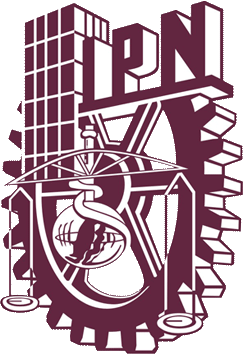 INSTITUTO POLITÉCNICO NACIONALSECRETARÍA DE INVESTIGACIÓN Y POSGRADOCENTRO DE INVESTIGACIONES ECONÓMICAS ADMINISTRATIVAS Y SOCIALES 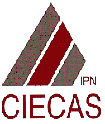 MAESTRÍA EN METODOLOGÍA DE LA CIENCIAEDUCATIVODEBERTRANDRUSSELLEL PLANTEAMIENTO EDUCATIVO DE BERTRAND RUSSELL(sus ideas sobre educación)TESISQUE PARA OBTENER EL GRADO DE:MAESTRO EN CIENCIAS EN METODOLOGÍA DE LA CIENCIAPRESENTA:SALOMÓN COLIN SOTODIRECTORES DE TESIS:DRA. ESPERANZA LOZOYA MEZADR. ÁNGEL EDUARDO VARGAS GARZA   MÉXICO, D.F.                                                                                   Enero,2012BULLYINGSe empleará  el término bullying  en la escuela para connotar un comportamiento agresivo o el acto intencional de hacer daño a algún/a otro/a, que se lleva a cabo de forma constante durante un período de tiempo y en el cual existe una relación interpersonal caracterizada por una asimetría de poder.EDUCACIÓNLa educación la entenderemos como la acción que ejercen los padres y educadores sobre los niños.EXISTENCIALISMOHace énfasis en la existencia, en cómo viven sus vidas, los seres humanos, en la experiencia de la libertad. Contra las especulaciones abstractas y el cientifismo racionalista, el existencialismo se niega a reducir al ser humano a una entidad cualquiera, sea esta la de animal racional, ser social, ente psíquico o biológico.FENOMENOLOGÍASimplificando, se puede decir que la fenomenología es un movimiento filosófico el siglo XX. Para la fenomenología, el mundo que conocemos es el mundo fenoménico tal como se nos ofrece a la conciencia, y no tal como es en sí. NEOPOSITIVISMOEl neopositivismo o Círculo de Viena surgió en los primeros años de la década de los veinte del S.XX, cuando se creó un grupo de discusión en torno a problemas epistemológicos y cuya pretensión era seguir el camino abierto por el positivismo en muchos de cuyos puntos fundamentales estaban de acuerdo: la defensa del empirismo, el rechazo rotundo de la metafísica y una orientación unificadora de la ciencia en sus lenguajes y en sus métodos.PEDAGOGÍALa pedagogía es una forma de ver la educación.la educación viene a ser el objeto de estudio o materia de la pedagogía y la componen las teorías.PURITANISMOMovimiento religioso de inspiración calvinista que defiende una rigidez moral extrema y la más absoluta adecuación de las costumbres a la moral evangélica; surgió de la Iglesia anglicana de Inglaterra en los siglos. xvi y xviiUTOPÍAProyecto, idea o plan ideal y muy bueno, pero imposible de realizar. filos. y sociol. Acción social o proyecto de acción que, presentándose como una negación de la realidad histórica existente, se fija unos objetivos explícitos sin tener en cuenta las formas de organización social que permitan alcanzar tales objetivos.La corriente Humanistalos conductistasPropone una educación centrada en los valores, la reflexión, las relaciones interpersonales y el intercambio de conocimientos en un grupo; también, fomenta en la educación individualizada y socializadora. Enfatiza la experiencia no verbal y los estados alterados de la conciencia como medio de realizar nuestro pleno potencial humano. En sus planteamientos se involucran ámbitos como la política, las artes y el movimiento social denominado Contracultura.Entiende al Ser Humano como parcialmente libre, el cual posee un margen de libertad de elección del cual es responsable y coadyuva conjuntamente con lo anterior en la conformación del individuo como Persona única e irrepetible.Las personas, son ante todo seres totales, dotados de un potencial único de desarrollo; son sujetos singulares, activos, complejos, integrales, unidades creadoras en permanente dinámica.La propuesta humanista vino a llenar un vacío referente al domino socio-afectivo y las relaciones interpersonales.La tesis central de este modelo educativo es el aprendizaje máximo de cada alumno en función de su desarrollo integral, como persona humana distinta de los demás, como profesional en el área de su especialidad, y como miembro constructivo de una sociedad de hombres, de la cual se beneficia y a la cual sirve con el ejercicio responsable de su libertad.El aprendizaje significativo se produce cuando es auto-iniciado y a condición de que el estudiante pueda visualizar los objetivos, contenidos y actividades como algo importante para su desarrollo y enriquecimiento personal. Los alumnos son considerados como: entes individuales, únicos, diferentes de los demás; personas con iniciativa, con necesidades personales de crecer, con potencialidad para desarrollar actividades y para solucionar problemas creativamente. Los estudiantes son personas con afectos, intereses y valores particulares, a quienes debe considerarse en su personalidad total.Por tanto para lograr el aprendizaje del alumno hay que involucrarlo como totalidad esto es involucrar tanto los procesos afectivos y cognitivos.Otra de sus propuestas es que el aprendizaje no debe ser impuesto por el profesor, sino que el estudiante sea activo, decida, mueva sus propios recursos, desarrolle sus potencialidades, se responsabilice con su propio aprendizaje. El maestro dentro del paradigma humanista debe mostrarse interesado en el alumno como persona total, procurar mantener una actitud receptiva hacia nuevas formas de enseñanza, fomenta en su entorno el espíritu cooperativo, muestra empatía y rechaza las posturas autoritarias y egocéntricas, pone a disposición de los alumnos sus conocimientos y experiencia.Propone la autoevaluación como recurso que fomenta la creatividad, la autocrítica y la autoconfianza de los estudiantes; señalan que la aproximación al desarrollo individual de cada estudiante no se logra dentro de una evaluación con criterios externos. Esto revela, el carácter de facilitador que le otorgan al profesor que se expresa hasta en la evaluación. Finalmente para los humanistas la educación se refiere al desarrollo integral de la persona, buscando la autorrealización de cada uno, la concreción de sus necesidades y aspiraciones, para lo que el docente pueda crear condiciones necesarias como un facilitador del proceso de aprender centrando su metodología en el aprendizaje significativo vivencial y la autoevaluación que posibilita la autocrítica y la autoconfianza.Para Skinner El trabajo del profesor, consiste en arreglar conjuntos de estímulos y condiciones de reforzamiento, particularmente los de naturaleza positiva y evitar los negativos (castigos). Para  Thorndike, el aprendizaje es un proceso de ensayo y error; afirma que cuando un acto va seguido de una recompensa tiende a repetirse, mientras que si lo acompaña un castigo disminuye la probabilidad de su repetición.La enseñanza es una forma de “adiestrar–condicionar” para así “aprender – almacenar”, desconociendo los aspectos más profundos del aprendizajeSe puede decir que es una pedagogía centrada en las conductas observables, la programación es el instrumento facilitador de este adiestramiento. Le dan poca importancia a los sentimientos y los valores en el proceso del aprendizaje humano.El desarrollo es cuantitativo, dependiendo de los estímulos externos.Se ve al alumno como un ser netamente  pasivo, y receptivo, un sujeto cuyo desempeño y aprendizaje escolar pueden ser arreglados o rearreglados desde el exterior, basta con programar adecuadamente los insumos educativos, para que se logre el aprendizaje de conductas académicas deseables. El individuo es un ser pasivo, reactivo, reproductivo, que no elabora significativamente, no transforma lo que aprende sino simplemente que lo refleja (modelación).El docente  (premia-castiga) el aprendizaje. También es visto como un ingeniero conductual que realiza arreglos contingenciales para incrementar conductas deseables y decrementar los indeseables. El trabajo del maestro consiste en ejecutar y condicionar así como desarrollar una adecuada serie de arreglos de contingencia de reforzamiento y control de estímulos para enseñar.La evaluación es una forma de control los resultados. Se centra en los productos del aprendizaje y no en los procesos, lo que interesa saber es que ha conseguido el alumno al final de un ejercicio. Es decir  su énfasis esta puesto en una secuencia o un programa determinado sin ir más allá en busca de los procesos cognitivos, afectivos, etc. que intervienen durante el aprendizaje.Mientras el maestro en un idealdesarrolla  y muestra un sentimiento cálido de afecto hacia sus alumnos  ydesea  inculcar  lo que él, considera valiosoEl  maestro  propagandistaVe,  en los alumnos,  soldados en potencia que sirven a fines que están fuera de sus propias vidas. En el sentido de servir a poderes despóticos.No desea que observen el mundo, ni que escojan libremente un propósito que les guste.